ДЕЯТЕЛЬНОСТЬ НОСТРОЙ17.10.2022
Национальное объединение строителей (nostroy.ru)
Вице-президент НОСТРОЙ Аркадий Чернецкий и член Совета НОСТРОЙ Юрий Десятков с рабочей поездкой посетили ХМАО - ЮгруНа крупнейших предприятиях стройиндустрии Ханты-Мансийского автономного округа - Югры с рабочей поездкой побывали вице-президент Национального объединения строителей (НОСТРОЙ) Аркадий Чернецкий и член Совета НОСТРОЙ Юрий Десятков. Он побывали на Сургутском ДСК группы компаний «Сибпромстрой» и «Домостроительном комбинате №1», где познакомились с внедрением новых технологий индустриального домостроения и оценили перспективы улучшения качества и увеличения объемов строительства жилья, социальных и промышленных объектов в регионе.Представители НОСТРОЙ встретились с главой города Сургута Андреем Филатовым и главой Ханты-Мансийска Максимом Ряшиным.Аркадий Чернецкий поделился опытом стратегического планирования социально-экономического развития территории и с интересом изучил наработки коллег в области архитектуры, градостроительства и создания комфортной городской среды. Вице-президент НОСТРОЙ всегда старается собирать и обобщать предложения регионов по развитию отрасли и по необходимым уточнениям и корректировкам градостроительного законодательства и его применительной практике.Директор департамента строительства и жилищно-коммунального комплекса Ханты-Мансийского автономного округа - Югры Григорий Невоструев подробно рассказал гостям о масштабном дорожном строительстве в регионе и о спортивных сооружениях региона.Особое внимание вице-президент НОСТРОЙ Аркадий Чернецкий уделил вопросу подготовки профессиональных кадров в сфере строительства на территории ХМАО - Югры.Представители НОСТРОЙ посетили многофункциональный центр прикладных квалификаций «Сургутский политехнический колледж», где в учебно-производственных мастерских и лабораториях студенты осваивают практические навыки выбранных профессий. Среди абитуриентов, желающих обучаться в этом образовательном учреждении, конкурс составляет около 4 человек на одно место, а 100 процентов выпускников получают гарантированное трудоустройство в строительных организациях и предприятиях ХМАО - Югры.Председатель Правления СРО «Союз строителей Югры» Александр Вайсбурт и генеральный директор союза Олег Алчинов провели для коллег из Национального объединения строителей осмотр строительных площадок Ханты-Мансийска, а также городских объектов культуры и спорта.Аркадий Чернецкий высоко оценил деятельность СРО «Союз строителей Югры» и пригласил коллег принять участие в работе Международного строительного форума и выставки 100+ TechnoBuild в Екатеринбурге с 18 по 21 октября 2022 года.https://nostroy.ru/articles/detail.php?ELEMENT_ID=23741назад: оглавление17.10.2022
Ведомости (vedomosti.ru)
Экспертный совет НОСТРОЙ провел 102-е заседаниеОчередное 102-е заседание Экспертного совета НОСТРОЙ по вопросам совершенствования законодательства в строительной сфере под председательством Алексея Белоусова состоялось 14 октября 2022 года на федеральной территории «Сириус».В заседании приняли участие 23 из 33 членов Экспертного совета.В ходе заседания Экспертный совет НОСТРОЙ утвердил заключения на ранее рассмотренные проекты нормативных правовых актов.Алексей Белоусов представил на заседании экспертное заключение по результатам рассмотрения законопроекта №168840-8 «О внесении изменений в часть 10 статьи 55.5-1 и статью 55.16 Градостроительного кодекса Российской Федерации». Экспертный совет считает нецелесообразными предложенные законопроектом изменения в часть 10 статьи 55.5-1 Градостроительного кодекса Российской Федерации, предлагающие установить в качестве способа проверки квалификации специалистов, данные о которых подлежат включению в национальный реестр специалистов, проверку прохождения им повышения квалификации в дополнение к используемой сейчас системе независимой оценки квалификации. При этом, Экспертный совет положительно оценивает и поддерживает предлагаемые законопроектом изменения в статью 55.16 Градостроительного кодекса Российской Федерации в части установления первого дополнительного уровня ответственности членов саморегулируемой организации в строительстве.Экспертное заключение по результатам рассмотрения законопроекта № 168840-8 «О внесении изменений в часть 10 статьи 55.5-1 и статью 55.16 Градостроительного кодекса Российской Федерации» утверждено единогласным решением членов Экспертного совета, участвовавших в голосовании.Дмитрий Некрасов представил заключение по результатам рассмотрения предложений по внесению изменений в законодательство в части освобождения от обязанности по внесению взноса в компенсационный фонд при смене юридического адреса и переходе в другую саморегулируемую организацию. Экспертный совет не поддерживает предлагаемые изменения. Отмечается, что при переходе в саморегулируемую организацию другого региона с переводом взноса в компенсационный фонд, новая саморегулируемая организация берет на себя и всю ответственность своего нового члена за весь период его членства в прежней саморегулируемой организации, а оценка возможных рисков, связанных, в том числе с последующим взысканием средств из компенсационного фонда, при приеме нового члена не представляется возможным. Как отмечено в заключении по результатам рассмотрения предложений, таким способом ухода от потенциальных взысканий могут воспользоваться и саморегулируемые организации, создавая предпосылки и условия для перехода неблагонадежных членов с ожидаемыми взысканиями из средств компенсационного фонда в саморегулируемые организации других регионов.Экспертное заключение по результатам рассмотрения предложений по несению изменений в законодательство в части освобождения от обязанности по внесению взноса в компенсационный фонд при смене юридического адреса и переходе в другую саморегулируемую организацию утверждено большинством голосов.Леонид Бандорин представил на утверждение экспертное заключение по результатам правовой экспертизы законопроекта №155743-8 «О внесении изменений в статью 14 Федерального закона «О переводе земель или земельных участков из одной категории в другую». Законопроектом предлагается урегулировать возможность отнесения земельных участков к определённой категории земель в случаях, указанных в частях 11 и 12 статьи 14 Федерального закона от «О переводе земель или земельных участков из одной категории в другую», без согласия правообладателя такого земельного участка. Экспертный совет считает принятие предлагаемых изменений целесообразным, при этом предлагается внести соответствующие изменения в пункт 5 статьи 2 Федерального закона «О переводе земель или земельных участков из одной категории в другую», а не в статью 14, как предлагают авторы рассматриваемого законопроекта. Экспертное заключение по результатам правовой экспертизы законопроекта № 155743-8 «О внесении изменений в статью 14 Федерального закона «О переводе земель или земельных участков из одной категории в другую» утверждено единогласно.Андрей Максимов доложил о ходе рассмотрения предложений саморегулируемых организаций в Типовые условия контрактов на выполнение работ по строительству (реконструкции) объекта капитального строительства и информационной карты типовых условий контракта, утвержденных Приказом Минстроя России от 14.01.2020 № 9/пр. По результатам доклада Экспертным советом поручено Рабочей группе подготовить и вынести на следующее заседание соответствующее экспертное заключение.Анастасия Артюхина доложила о предложениях по внесению изменений в законодательство в области саморегулирования в строительстве, изложенных в обращении Генерального директора Ассоциация Региональное отраслевое объединение работодателей «Сахалинское Саморегулируемое Объединение Строителей» Мозолевского В.П. По итогам обсуждения Экспертный совет поручил Рабочей группе по контрактной системе рассмотреть предложения по внесению изменений в Федеральный закон от 05.04.2013 № 44-ФЗ «О контрактной системе в сфере закупок товаров, работ, услуг для обеспечения государственных и муниципальных нужд». Остальные предложения рекомендовано вынести на рассмотрение Окружной конференции членов Ассоциации по Дальневосточному федеральному округу с целью дальнейшего рассмотрения Советом Ассоциации, Всероссийским съездом саморегулируемых организаций.Ирина Кузьма сообщила об итогах заседания Рабочей группы, созданной при Комитете Государственной Думы Российской Федерации по культуре, состоявшегося 11 октября 2022 года. На заседании рассматривались предложения по внесению изменений в Федеральный закон от 25.06.2002 года № 73-ФЗ «Об объектах культурного наследия (памятниках истории и культуры) народов Российской Федерации» в части регулирования вопросов проведения государственной историко-культурной экспертизы земельных участков.В завершении заседания Алексей Белоусов подвел итоги деятельности Рабочих групп, созданных Экспертным советом для рассмотрения проектов нормативных актов, а также сообщил, что 103-е заседание Экспертного совета пройдет в третьей декаде ноября в Москве.https://www.vedomosti.ru/press_releases/2022/10/17/ekspertnii-sovet-nostroi-provel-102-e-zasedanieназад: оглавлениеСообщения с аналогичным содержанием:17.10.2022 Национальное объединение строителей (nostroy.ru)
Экспертный совет НОСТРОЙ провел 102-е заседание
https://nostroy.ru/articles/detail.php?ELEMENT_ID=2373817.10.2022
Все о СРО в России (all-sro.ru)
Экспертный совет рассмотрел поправки о дополнительных проверках специалистов НРС14 октября 2022 года прошло заседание Экспертного совета НОСТРОЙ. Его участники утвердили экспертное заключение на законопроект № 168840-8, который вводит проверку повышения квалификации специалистов НРС в дополнение к Независимой оценки квалификации. Также рассмотренные поправки устанавливают первый дополнительный уровень ответственности членов СРО в строительстве. Соответствующая информация появилась на сайте НОСТРОЙ.Заседание прошло под председательством Алексея Белоусова. В своем выступлении он представил экспертное заключение по результатам рассмотрения законопроекта №168840-8 "О внесении изменений в часть 10 статьи 55.5-1 и статью 55.16 Градостроительного кодекса".Поправки предлагают для проверки квалификации лиц, включенных в Национальный реестр специалистов (НРС), ввести проверку прохождения повышения квалификации в дополнение к используемой сейчас системе Независимой оценки квалификации. Экспертный совет счел данные изменения нецелесообразными.При этом Экспертный совет положительно оценил и поддержал предлагаемые законопроектом изменения в статью 55.16 Градостроительного кодекса. Речь об установлении первого дополнительного уровня ответственности членов саморегулируемой организации в строительстве."Экспертное заключение по результатам рассмотрения законопроекта № 168840-8 "О внесении изменений в часть 10 статьи 55.5-1 и статью 55.16 Градостроительного кодекса Российской Федерации" утверждено единогласным решением членов Экспертного совета, участвовавших в голосовании", - сообщили в НОСТРОЙ.Элеонора Шириноваhttps://www.all-sro.ru/news/ekspertnii-sovet-rassmotrel-popravki-o-dopolnitelnih-proverkah-spetsialistov-nrs_222891927назад: оглавление17.10.2022
Все о СРО в России (all-sro.ru)
Экспертный совет НОСТРОЙ рассмотрел предложение об освобождении строителей от взноса в КФ из-за смены юрадреса14 октября 2022 года прошло заседание Экспертного совета НОСТРОЙ. Его участники утвердили экспертное заключение на предложение об освобождении строителей от обязанности по внесению взноса в компенсационный фонд при смене юридического адреса и переходе в другую саморегулируемую организацию. Соответствующая информация появилась на сайте НОСТРОЙ.В рамках заседания Дмитрий Некрасов представил заключение на предложение о внесении изменений в законодательство. Речь шла об инициативе, которая предлагает освободить от взноса в компенсационный фонд строителей, сменивших юридический адрес и вынужденных из-за этого перейти в другую саморегулируемую организацию (прим.: строительная компания должна состоять в СРО своего субъекта).Члены Экспертного совета рассмотрели инициативу и решили не поддерживать предлагаемые изменения. Отмечается, что при переходе в саморегулируемую организацию другого региона с переводом взноса в компенсационный фонд, новая саморегулируемая организация берет на себя и всю ответственность своего нового члена за весь период его членства в прежней саморегулируемой организации. При этом нельзя оценить возможные риски, связанные, в том числе с последующим взысканием средств из компфонда, при приеме нового члена.Как сочли члены Экспертного совета, таким способом ухода от потенциальных взысканий могут воспользоваться и СРО, создавая предпосылки и условия для перехода неблагонадежных членов с ожидаемыми взысканиями."Экспертное заключение по результатам рассмотрения предложений по внесению изменений в законодательство в части освобождения от обязанности по внесению взноса в компенсационный фонд при смене юридического адреса и переходе в другую саморегулируемую организацию утверждено большинством голосов", - сообщили в НОСТРОЙ.Элеонора Шириноваhttps://www.all-sro.ru/news/ekspertnii-sovet-nostroi-rassmotrel-predlozhenie-ob-osvobozhdenii-stroitelei-ot-vznosa-v-kf-iz-za-smeni-yuradresa_222893451назад: оглавление17.10.2022
Ведомости (vedomosti.ru)
В центре «Сириус» состоялся семинар Научно-консультативной комиссии НОСТРОЙ для руководителей и бухгалтеров СРО СибириНа площадке центра «Сириус» в Сочи 14 октября состоялся семинар Научно-консультативной комиссии Национального объединения строителей для руководителей и бухгалтеров саморегулируемых организаций Сибирского федерального округа под председательством члена Совета НОСТРОЙ, координатора НОСТРОЙ по СФО Максима Федорченко.Заместитель председателя Экспертного совета НОСТРОЙ, представитель Градостроительного совета Центра «Сириус» Леонид Бандорин заметил, что встреча проходил на первое в России федеральной территории, которая предоставляет гражданам широкие возможности для обучения и развития и благодарил администрацию территории Сириус за гостеприимство.Максим Федорченко, открывая семинар, подчеркнул, что среди ближайших важных задач системы СРО - стандартизация работы саморегулируемых организаций.«Над этим работает Научно-консультативная комиссия НОСТРОЙ, создавая соответствующие методические рекомендации и унифицированные внутренние документы СРО, - сказал Максим Федорченко. - В первую очередь это нужно для застройщиков, заказчиков, которым необходимо, чтобы требования всех СРО были унифицированы. Кроме того, такая унификация, стандартизация поможет и непосредственно саморегулируемым организациям правильно выстроить свою деятельность».В то же время, отметил Максим Федорченко, крайне важно, чтобы стандартизация строилась в значительной мере на региональном опыте. Он заявил, что надо стараться вести работу в интерактивном режиме и больше опираться на региональные практики; здесь могут помочь, в том числе, и семинары, проводимые в подобном формате.Заместитель председателя Научно-консультативной комиссии НОСТРОЙ Марина Шацкая в своем докладе остановилась на специфике восполнения саморегулируемыми организациями компенсационных фондов в связи с размещением их в российских кредитных организациях, у которых до 1 сентября 2017 года была отозвана лицензия на осуществление банковских операций. Согласно аналитической справке Научно-консультативной комиссии НОСТРОЙ, средства компфондов, размещенные в банках, у которых до 1 сентября 2017 года была отозвана лицензия, данного статуса не утрачивают и все равно остаются со средствами компенсационных фондов. СРО должна отображать на своем сайте размер КФ с учетом средств, размещенных в банках с отозванными лицензиями; правда, рекомендуется отдельно выделить информацию о сумме этих средств и соответствующей кредитной организации. Отвечая на вопрос о конкретных сроках, в которые следует восполнить компфонд, Марина Шацкая сообщила, что отталкиваться здесь следует от даты вступления в силу определения арбитражного суда о завершении конкурсного производства. Также Марина Шацкая коснулась факторов, оказывающих влияние на расчет минимального размера компфондов, привела позицию судебных инстанций по спорам, возникающим в рамках данного вопроса.Член Научно-консультативной комиссии НОСТРОЙ, директор департамента права Союза строительных компаний Урала и Сибири Наталья Разумова предложила пути решения вопросов, возникающих при переходе компании в саморегулируемую организацию, созданную в субъекте РФ, на территории которого ранее отсутствовала соответствующая саморегулируемая организация. Она напомнила: еще 4 июля 2016 года вступили в действие изменения ГрК РФ, согласно которым юрлица и ИП, зарегистрированные на территории субъекта РФ, должны быть членами СРО, которая зарегистрирована в том же субъекте РФ (за рядом исключений). Согласно озвученным Натальей Разумовой рекомендациям, несоответствие членства в СРО фактическому адресу регистрации юрлица или ИП может быть устранено как переходом ЮЛ или ИП в СРО, созданную в нужном регионе РФ, так и соответствующим изменением адреса государственной регистрации хозяйствующего субъекта. Наталья Разумова рассказала про разработанную Научно-консультативной комиссией НОСТРОЙ общую блок-схему применения статей Градостроительного кодекса, регулирующих данный вопрос.Наталья Разумова также рассказала о применении положений Федерального закона от 01.05.2022 № 124-ФЗ, связанных с увеличением размера обязательств по договору строительного подряда, при котором подрядчик должен быть членом саморегулируемой организации в области строительства. Наталья Разумова привела анализ существующей практики и выводы, сделанные по этому поводу Научно-консультативной комиссией НОСТРОЙ, о том что Комиссия считает возможным применять позицию Минстроя РФ и Ростехнадзора и при осуществлении расчета фактического совокупного размера обязательств члена СРО по договорам строительного подряда, заключенным таким членом конкурентным способом, не включать в расчет обязательства члена СРО по договорам подряда стоимостью, не превышающей трех миллионов рублей (заключенным до 01.05.2022 включительно) и десяти миллионов рублей (по договорам, заключенным после 01.05.2022 года).Член Научно-консультативной комиссии НОСТРОЙ, руководитель юридической службы Ассоциации «Астраханские строители» Наталья Дубинина ознакомила участников семинара с основными нарушениями в деятельности саморегулируемых организаций, выявленных органами Ростехнадзора в результате проведения плановых и внеплановых проверок в 2020-2021 годах. Наталья Дубинина рассказала, что нарушения условно разделяются на 11 групп (в части органов управления СРО, в части ведения реестров членов и их дел, в части формирования и размещения средств КФ, осуществления дисциплинарного производства, порядка рассмотрения жалоб, содержания внутренних документов, работы официального сайта СРО и др.). Чтобы предотвратить возникновение нарушений, Наталья Дубинина рекомендовала руководителям СРО установить исчерпывающий перечень документов в делах членов, откорректировать формулировки по действиям саморегулируемой организации, подлежащим фиксации и последующему хранению в делах членов СРО. Также она настоятельно посоветовала исключить из внутренних документов избыточные положения, которые, как правило, не используются СРО на практике и не отражаются в документах. Наталья Дубинина подробно рассказала, какие внутренние документы, стандарты подлежат периодической актуализации, как эффективно контролировать процедуры с компенсационными фондами, как правильно вести сайт СРО, формировать бухгалтерскую отчетность и т. д.Член Научно-консультативной комиссии НОСТРОЙ, начальник юридического отдела СРО СОЮЗ «Содружество строителей» Людмила Постнова сделала сообщение о порядке осуществления выплаты страхового возмещения по договору страхования ответственности за неисполнение договора подряда, заключенного конкурентными способами. Чтобы избегать коллизий и эффективно использовать в работе механизм страхования, Научно-консультативная комиссия НОСТРОЙ выработала ряд рекомендаций для СРО. Так, в договоре страхования обязательно нужно предусмотреть порядок выплаты страхового возмещения с учетом требований внутренних документов СРО и законодательства РФ. Сторонам также рекомендуется прийти к соглашению, что при наличии обязанности страхователя (застрахованных лиц) внести дополнительный взнос в компфонд обеспечения договорных обязательств, полученное одним или несколькими членами саморегулируемой организации страховое возмещение должно быть перечислено в соответствующий компенсационный фонд. И напротив, не рекомендуется использовать возможность выплаты страхового возмещения непосредственно саморегулируемым организациям, так как саморегулируемая организация не вправе вносить дополнительные взносы в компенсационный фонд.https://www.vedomosti.ru/press_releases/2022/10/17/v-tsentre-sirius-sostoyalsya-seminar-nauchno-konsultativnoi-komissii-nostroi-dlya-rukovoditelei-i-buhgalterov-sro-sibiriназад: оглавлениеСообщения с аналогичным содержанием:17.10.2022 Национальное объединение строителей (nostroy.ru)
В Сочи прошел семинар Научно-консультативной комиссии НОСТРОЙ для руководителей и бухгалтеров СРО Сибири
https://nostroy.ru/articles/detail.php?ELEMENT_ID=2373717.10.2022
Lenta.ru
На российские стройки предложили привлекать женщинГлава НОСТРОЙ Глушков предложил привлекать женщин на стройки на фоне нехватки кадровНа стройки в России предложили привлекать женщин. Так решить проблему нехватки кадров на фоне спецоперации на Украине предложил президент ассоциации «Национальное объединение строителей» (НОСТРОЙ) Антон Глушков, сообщает НСН.Эксперт считает необходимым задействовать женщин в отделочных, малярных и штукатурных работах. «Это и занятость на этих территориях, потому что надеяться на какие-то другие рабочие места сейчас и организации других производств, кроме бюджетников и стройки, маловероятно», - добавил Глушков.По оценкам главы ассоциации, на стройках не хватает около полумиллиона рабочих. «В последнее время наметился тренд с тем, что коммерческая стройка начинает тормозиться на фоне низкого спроса на первичном рынке. Большая часть строительных компаний-девелоперов пытается сдвигать новые проекты на потом», - пояснил Глушков.Ранее в Минстрое предложили привлекать на стройки безработных россиян. По данным ведомства, сегодня отрасли не хватает около 3-5 миллионов человек.Нина Ташевскаяhttps://m.lenta.ru/news/2022/10/17/women_str/назад: оглавлениеСообщения с аналогичным содержанием:17.10.2022 TmBW.Ru
На российские стройки предложили привлекать женщин
https://tmbw.ru/na-rossiyskie-stroyki-predlozhili-privlekat-zhenshchin17.10.2022 Lenta.ru
На российские стройки предложили привлекать женщин
https://lenta.ru/news/2022/10/17/women_str/17.10.2022 Новости обо всем (newsae.ru)
На российские стройки предложили привлекать женщин
https://newsae.ru/novosti/17-10-2022/na_rossiyskie_stroyki_predlozhili_privlekat_zhenschin/17.10.2022
Lentka (lentka.com)
На российские стройки предложили привлекать женщинНа стройки в России предложили привлекать женщин. Так решить проблему с нехваткой кадров на фоне спецоперации на Украине предложил президент ассоциации «Национальное объединение строителей» Антон Глушков. Среди возможных обязанностей перечислены отделочные, малярные и штукатурные работы.Эксперт считает необходимым задействовать женщин в отделочных, малярных и штукатурных работах. «Это и занятость на этих территориях, потому что надеяться на какие-то другие рабочие места сейчас и организации других производств, кроме бюджетников и стройки, маловероятно», - добавил Глушков.По оценкам главы ассоциации, на стройках не хватает около полумиллиона рабочих. «В последнее время наметился тренд с тем, что коммерческая стройка начинает тормозиться на фоне низкого спроса на первичном рынке. Большая часть строительных компаний-девелоперов пытается сдвигать новые проекты на потом», - пояснил Глушков.Ранее в Минстрое предложили привлекать на стройки безработных россиян. По данным ведомства, сегодня отрасли не хватает около 3-5 миллионов человек.https://lentka.com/a/1190356/#cmназад: оглавление17.10.2022
Национальная Служба Новостей (nsn.fm)
«Нехватка остается»: В России предложили призвать женщин на стройкиВ связи с тем, что мужское население активно принимает участие в специальной военной операции, к строительным работам необходимо привлечь женщин, отметил в эфире НСН президент НОСТРОЙ Антон Глушков.Сейчас сложно надеяться на другие рабочие места, кроме бюджетных и в строительной сфере, поэтому важно привлекать в первую очередь женщин, с возможностью их обучения, заявил президент ассоциации «Национальное объединение строителей» (НОСТРОЙ) Антон Глушков в эфире НСН.Ранее общественный совет при Минстрое РФ предложил привлечь к работе на стройках безработных россиян, которые долго не могут трудоустроиться, писали «Известия». Общественники говорят, что строительной отрасли сегодня требуются еще 3-5 миллиона человек. По оценкам Антона Глушкова, нехватка специалистов, как и в сентябре, остается на уровне полумиллиона человек. Несмотря на это, добавились новые задачи.«По ощущениям, которые мы сейчас видим, нехватка по-прежнему остается, по моим оценкам, порядка полумиллиона человек. В последнее время наметился тренд с тем, что коммерческая стройка начинает тормозиться на фоне низкого спроса на первичном рынке. Большая часть строительных компаний-девелоперов пытается сдвигать новые проекты на потом. В этой связи загрузка 2023 года просматривается не у всех компаний, есть даже некоторые высвобождения. Другое дело, что появились новые задачи, появились новые территории, активно ведется строительство», - сказал Глушков.По его словам, статистика процента безработных, по крайней мере в городском населении, сильно преувеличена.«У нас очень маленький процент безработных. Там, где сельское население, безработица, фактически, не является таковой, просто самостоятельным трудоустройством. И говорить, что это может каким-то образом сказаться на строительном комплексе нельзя», - считает Глушков.По мнению эксперта, большая надежда возложена на иностранную рабочую силу, которая должна быть организованно ввезена на территорию РФ.«Сейчас у нас большая часть ограничений снята по въезду на территорию РФ, поэтому это может большим подспорьем, нежели привлечение своих сил. Потому что люди, которые при таком низком уровне жизни не могут найти себе работу, наверное, больше зависят не от отсутствия работы от их желания трудиться», - убежден Глушков.Также президент НОСТРОЙ рассказал, что на некоторых территориях РФ, где в данный момент активно ведется строительство, должно быть задействовано 40 тысяч специалистов.«Понятно, что мужское население активно задействовано в военной операции. И задача сейчас задействовать местное население. Речь идет о женщинах, в первую очередь. Это отделочные работы, малярные, штукатурные, чтоб тоже их вовлечь. Это и занятость на этих территориях, потому что надеяться на какие-то другие рабочие места сейчас и организации других производств, кроме бюджетников и стройки, мало вероятно», - подчеркнул эксперт.Переквалификацией строителей, на сегодняшний день, занимается фонд занятости, Минстрой и его подведомственное учреждение (Университет Минстроя РФ), а также общественная организация «Национальное объединение строителей», которая ведет реестр специальностей. По примерным подсчетам, переобучение работника со средне-специальным образованием займет от месяца до трех, без такого образования – до полугода.Марианна Баштаваяhttps://nsn.fm/economy/v-svyazi-s-tem-chto-muzhskoe-naselenie-aktivno-prinimaet-uchastie-v-spetsialnoi-voennoi-operatsii-k-stroitelnym-rabotam-neobhodimo-privlech-zhenschin-otmetil-v-efire-nsn-prezident-nostroi-anton-glushkovназад: оглавлениеСообщения с аналогичным содержанием:17.10.2022 NEWS.ru
В России предложили привлекать женщин на стройки
https://news.ru/russia/v-rossii-predlozhili-privlekat-zhenshin-na-strojki/17.10.2022
Атомная энергетика Томской области (aes.tomsk.ru)
Росатом и НАИКС присоединились к Консорциуму по выработке технической политики в области строительства Минстроя РФГосударственная корпорация по атомной энергии "Росатом" (Госкорпорация "Росатом) и Национальная Ассоциация инженеров-консультантов в строительстве (НАИКС) заявили о своей заинтересованности в присоединении к российскому Консорциуму по выработке технической политики в области строительства (Консорциум), созданному по инициативе Министерства строительства и жилищно-коммунального хозяйства Российской Федерации (Минстрой России).Подписание совместного заявления состоялось в рамках Евразийского строительного конгресса, который был проведён 6 октября 2022 года в городе Казани в рамках деловой программы II Международного строительного чемпионата. Подписи под документом со стороны Госкорпорации "Росатом" поставил директор по капитальным вложениям, государственному строительному надзору и государственной экспертизе" Геннадий Сахаров, со стороны НАИКС - генеральный директор Ольга Кубанская.В свою очередь, Минстрой России одобрил возможное присоединение Госкорпорации "Росатом" и НАИКС к Консорциуму. Со стороны министерства заявление подписал заместитель Министра строительства и жилищно-коммунального хозяйства Российской Федерации Сергей Музыченко."Госкорпорация "Росатом" и НАИКС выразили заинтересованность в присоединении к Консорциуму по выработке технической политики в области строительства", - говорится в заявлении.О планах создания в России Консорциума стало известно в конце сентября 2022 года. Консорциум должен стать единой платформой участников строительного сообщества с целью управления научной, научно-технической и инновационной деятельностью в области строительства, обеспечивающей замкнутый цикл принятия решений, направленных на технологический суверенитет России в отрасли. Планируется, что на первоначальном этапе в Консорциум войдут представители Минстроя России, Минпромторга России, ФАУ "ФЦС", ФАУ "Главгосэкспертиза России", НОСТРОЙ, НОПРИЗ, НАИКС, АО "НИЦ "Строительство", ТК 400 "Производство работ в строительстве. Типовые технологические и организационные процессы", НИУ МГСУ и РААСН."Консорциум по выработке технической и инновационной политики в области строительства объединит усилия ведущих экспертных сообществ строительной отрасли по обеспечению технологического суверенитета России в строительстве уже в новом, цифровом технологическом укладе. Минстрой России приветствует вхождение в состав Консорциума такого авторитетного отраслевого объединения как НАИКС и рассчитывает на полную отдачу коллег в содействии решению вопросов государственной важности", - сказал Сергей Музыченко."Госкорпорация "Росатом", как одна из системных компаний и в экономике России, и в строительной отрасли, находится в постоянном взаимодействии с государственными регулирующими органами по вопросам совершенствования организационной и технической политики. Весь наш технологический потенциал, лучшие практики нашей работы, наш кадровый потенциал безусловно, должны содействовать развитию и строительной отрасли, и экономики, нашего государства в целом", - отметил Геннадий Сахаров."НАИКС сегодня ставит перед собой цель стать одним из основных организаторов профессионального экспертного сообщества в строительстве не только в России, но и на пространстве Евразийского экономического союза. Это позволяет сделать и наш значительный опыт работы в международных профессиональных организациях, и наше стратегическое партнёрство с Госкорпорацией "Росатом", и наше взаимопонимание с Евразийской экономической комиссией, с нашими партнёрами в странах Большой Евразии. Мы благодарны Минстрой России за оказанное нам доверие и приложим все силы для решения поставленных государством задач", - резюмировала Ольга Кубанская.Евразийский строительный конгресс - глобальное мероприятие в рамках деловой программы II Международного строительного чемпионата в Казани, объединяющее международных экспертов, руководителей государственных и крупных коммерческих компаний, а также общественные организации. Среди тем обсуждения - формирование в рамках ЕАЭС единого рынка услуг, развитие импортозамещения, формирование понятных правил игры для инвестиционно-строительного бизнеса.http://www.aes.tomsk.ru/news-12360.htmlназад: оглавление17.10.2022
Саморегулируемая корпорация строителей Красноярского края (sks-sro.ru)
Правительство утвердило комплексную пятилетнюю государственную программу «Строительство»С 1 января 2023 года в России начнётся реализация пятилетней комплексной государственной программы "Строительство", в основу которой была положена Федеральная адресная инвестиционная программа. Постановление об утверждении стратегических приоритетов новой госпрограммы подписал Председатель Правительства Михаил Мишустин.В числе основных задач новой госпрограммы - дальнейшее развитие коммунальной, транспортной, социальной, туристической и иной инфраструктуры, необходимой для формирования комфортной и безопасной среды для жизни, минимизация негативного воздействия строительной отрасли и жилищно-коммунального хозяйства на окружающую среду.Документ подразумевает переход к среднесрочному (пятилетнему) горизонту планирования государственных инвестиций в строительство объектов недвижимости. Для сравнения: действовавшая ранее Федеральная адресная инвестиционная программа формировалась ежегодно.Кроме того, документом предусмотрено уменьшение сроков и оптимизация процедур принятия решений при осуществлении капитальных вложений за счёт средств федерального бюджета, сокращение инвестиционно-строительного цикла, расширение механизмов опережающего строительства и досрочного ввода объектов капитального строительства в эксплуатацию.Госпрограмма призвана повысить эффективность направляемых в отрасль бюджетных средств, ускорить ввод в эксплуатацию важных объектов, обеспечить достижение приоритетных целей госполитики в сфере строительства. Отвечать за неё будет Минстрой."Принятая госпрограмма позволит увязать строительные планы на пятилетнюю перспективу и создаст условия для разработки нового порядка управления капитальными вложениями и их финансирования, - отметил вице-премьер Марат Хуснуллин. - При сегодняшних жёстких бюджетных ограничениях мы должны завершить все объекты, которые строятся сейчас, опережающими темпами увеличивать объём ввода в эксплуатацию объектов капитального строительства, а также сократить количество бюджетных долгостроев. Это сложные, но выполнимые задачи. Такие же подходы должны выдерживаться в регионах, чтобы сбалансировать региональные программы строительства".В ближайшее время министерство подготовит паспорт комплексной программы, содержащий конкретные показатели её реализации.http://sks-sro.ru/news/pravitelstvo-utverdilo-kompleksnuju-pjatiletnjuju-gosudarstvennuju-programmu-stroitelstvo-8782/назад: оглавление17.10.2022
Саморегулируемая корпорация строителей Красноярского края (sks-sro.ru)
Минстрой России разъяснил порядок применения аналогов в проектной документацииМинстрой России направил в адрес высших исполнительных органов субъектов Российской Федерации и национальных объединений саморегулируемых организаций информационное письмо по вопросу о возможности указания в проектной документации характеристик материалов и оборудования без указания конкретных марок в случае, если при строительстве объекта могут быть использованы аналоги, соответствующие установленным характеристикам.По мнению Минстроя России, включать в проектную документацию сведения о конкретных товарных знаках и изготовителях применяемого технологического или инженерного оборудования, изделий и материалов не рекомендуется. Следует указывать только характеристики с возможностью замены на соответствующие аналоги.При этом в задании на проектирование возможно указание конкретного оборудования, если это необходимо."Основная цель - предоставить заказчику и исполнителю работ право выбора материалов и оборудования в сложившихся условиях", - поддержал инициативу Минстроя России президент НОСТРОЙ Антон Глушков, добавив, что при этом для обеспечения надежности и качества технические характеристики должны быть сохранены.В помощь участникам строительно-инвестиционного процесса - Каталог импортозамещения НОСТРОЙ.http://sks-sro.ru/information/minstrojj-rossii-razjasnil-porjadok-primenenija-analogov-v-proektnojj-dokumentacii-8783/назад: оглавление17.10.2022
CMpro.ru
Российские дороги без импортных материалов и техники ведут в никудаВ условиях, когда остро встал вопрос импортозамещения материалов и оборудования, выяснилось, что отечественные производители в принципе могут обеспечить отрасль необходимой продукцией, но не хотят. Им мешают отсутствие масштабных заказов, мотивации и наличие китайских аналогов.20-21 сентября в РСПП состоялась Межведомственная научно-практическая конференция "Импортозамещение материалов, оборудования и технологий в области общегражданского и транспортного строительства". Соорганизаторами конференции выступили Комитеты РСПП по промышленной политике и техническому регулированию, по инвестиционной политике и институтам развития и Комиссия РСПП по химической промышленности. А участие в мероприятии приняли представители Государственной Думы РФ, Минпромторга России, Минстроя России, Минтранса России, других органов государственной власти, а также общественных, научных организаций и предприятий промышленности.Тема импортозамещения актуальная и больная. Так, открывая конференцию, президент РСПП Александр Шохин отметил, что предприятия строительного комплекса в последние месяцы неминуемо столкнулись с огромным количеством проблем. В частности, с нехваткой аналогов импортных продуктов на отечественном рынке, а также с несоответствием имеющейся продукции требованиям по качеству. Но и наличие аналогов проблемы не снимает: многие организации жалуются на их более высокую стоимость, что связано с выпуском слишком маленьких партий. Причем речь идет о самом широком спектре наименований. Кроме того, нет единых подходов при создании цифровых платформ в сфере импортозамещения.Но самое главное, что полностью отсутствует координация деятельности между государством и строительными компаниями, что напрямую препятствует импортозамещению технологий.Конечно, было создано большое количество инструментов поддержки импортозамещающих проектов - отраслевые планы импортозамещения, специальные программы ФРП, промышленная ипотека, меры по поддержке промышленных кластеров, предоставление грантов и другие механизмы. Кроме того, при РСПП создан Координационный совет по импортозамещению и технологической независимости. Но в целом процесс проходит, по словам Александра Шохина, абсолютно не идеально.На помощь отраслям должна прийти общая стратегия импортозамещения, которая сегодня формируется, и конкретные механизмы ее реализации. Действительно, отечественным производителям сегодня нужны как кардинальные защитные меры, так и мотивация на разработку собственных образцов техники.По словам Александра Шохина, во-первых, должны предоставляться льготы для импортозамещающих производств, включая снижение фискальной нагрузки. А во-вторых, стимулирование спроса на отечественную продукцию, в частности возмещение части затрат покупателям пилотных партий. Конечно, необходимо также и ограничить закупки импортной продукции.Можно ли не зависеть от других?Успокоить представителей отраслей должны были слова заместителя председателя Комитета Госдумы по экономической политике Станислава Наумова, сообщившего, что по всем отчетам и метрикам доля государства за последние годы в экономике выросла. Оно вкладывает инвестиции, а исполнителями госзаказа могут быть и частные структуры. При этом малый и средний бизнес откровенно хочет дерегулирования и создания большей экономической свободы.Но нельзя не замечать тот факт, что Россия у зарубежных партнеров закупала 95% дорожной техники. Причем, есть такие позиции, которые на территории нашей страны вообще не производятся: например, тяжелые краны, ресайклеры, асфальтоукладчики с широким захватом и дорожные фрезы. Как подчеркнул председатель Комитета РСПП по инвестиционной политике, институтам развития и экспортной поддержке Игорь Вдовин, над этой крайне сложной проблемой сейчас Комитет бьется вместе с министерствами, ведомствами и строителями. Но без финансирования эту задачу не решить.А как подчеркнул статс-секретарь - заместитель министра промышленности и торговли РФ Виктор Евтухов, если в стране какая-то техника не производится, это не значит, что отечественные производители не в состоянии ее делать. Просто необходимо создать условия, при которых подобный ассортимент было бы выгодно производить. Конечно, факт высокой импортозависимости страны в части дорожной техники отрицать нельзя, но при этом существуют меры поддержки спроса. Так, в рамках лизинга средства закладываются ежегодно, в том числе на субсидирование процентных ставок по привлекаемым инвестициям и вложению средств в производство техники.По словам Виктора Евтухова, ведомство ориентировано на расширение производства продукции и выпуск новой техники, в том числе в рамках относительно нового механизма - обратного инжиниринга. При этом задачи импортозаместить абсолютно все нет.Так, например, по его данным сегодня удалось достичь технологической независимости в сегменте стройматериалов: сейчас лишь 4-5% наименований завозится из-за рубежа. Все остальное успешно производится внутри страны.Но пропорции импортной и отечественной составляющей в дорожной технике несколько иные. Как рассказал заместитель руководителя ФДА "Росавтодор" Олег Ступников, примерное соотношение сегодня составляет 70 на 30%, где 70% - импортная техника.Есть, конечно, отдельные виды, где процент отечественных производителей достаточно высок: например, автосамосвалы составляют 60%, автогрейдеры - 70%, комбинированные дорожные машины - 90%. Но по отдельным позициям отечественная доля неоправданно низкая: это экскаваторы-планировщики - 7%, грунтовые катки - 20%, бурильно-сваебойные машины - 28%.При этом с прошлого года в 4 раза уменьшилось финансирование лизинга на дорожную технику, и источников финансирования для обеспечения высоких темпов импортозамещения крайне не хватает. Поэтому бизнес рассчитывает на создание фонда ГЧП, чтобы средства государства были бы направлены на преодоление технологического отставания.В свою очередь первый заместитель министра транспорта Андрей Костюк сообщил, что Минпромторг, Минтранс и Минстрой делают все для того, чтобы восстановить связи участников рынка. Уже некоторые предприятия готовы заняться производством нужной для отрасли техники, электроники и микрочипов, но только на условиях надежного финансирования НИОКРа со стороны Минтранса и Минпромторга. И массовое производство стартует только при наличии масштабного государственного заказа.Как рассказал заместитель директора ассоциации "Росспецмаш" Вячеслав Пронин, сейчас есть более 50 отечественных предприятий, которые могут производить необходимую линейку для дорожного строительства.А Олег Ступников отметил, что благодаря своевременно произведенным закупкам механизированной техники и комплектующих, ни по одному объекту сегодня нет срыва сроков реализации.Не потерять в качествеО реальных потребностях в импортозамещении для строительства объектов в рамках нацпроектов рассказал исполнительный директор СМПРО и руководитель Аналитического центра Ассоциации НОПСМ Евгений Высоцкий. Так, по его данным, внутреннее производство базовых строительных материалов способно обеспечить потребности строительной индустрии. Однако, нельзя не обращать внимания на тот факт, что в отдельных подотраслях существуют проблемы с поставкой сырьевых компонентов. И, конечно, присутствует критическая зависимость стратегически важных производств, таких как, например, цемент, стекло, газобетон и кирпич, от западного оборудования и запчастей.При этом "независимость" от зарубежных технологий и оборудования не должна повлиять на качество и количество выпускаемой продукции. Следовательно, необходимо создать отраслевой научно-исследовательский институт и инжиниринговый центр.В своем выступлении Председатель Комитета ТПП РФ по техническому регулированию, стандартизации и качеству продукции Сергей Пугачев заявил о необходимости внедрения инструментов стандартизации в строительстве.Например, для программы импортозамещения необходимо сопоставлять проект национального (межгосударственного) стандарта с международными и зарубежными аналогами. С помощью специальной информационной карты будет аккумулирован комплект документов, представляемых для утверждения стандартов. В итоге у заказчиков появится вариант для поиска продукции, выпускаемой по ГОСТу и соответствующей основным показателям зарубежных аналогов.Как подчеркнул заместитель сопредседателя Комитета РСПП по промышленной политике и техническому регулированию Андрей Лоцманов, во всем мире стандарты используются для защиты местных производителей и рынка. Техническое регулирование, стандартизация, методы оценки соответствия - это мощнейшее оружие борьбы с фальсификатом и контрафактом. А технические регламенты - это основные инструменты защиты национальных рынков и интересов национальной промышленности.И только в России рекомендуют стандарты сделать добровольными, а сертификацию и вовсе отменить. Так, например, чтобы привезти в Германию российскую трубу, необходимо предъявить 5 различных сертификатов, причем выданных европейскими лабораториями. А чтобы к нам привезти немецкую трубу, вообще ничего не нужно. В Германии есть специальный институт по стандартизации строительных материалов. И ни один кирпич невозможно привезти в Германию, пока он не пройдет стандартизацию. Поэтому, по мнению Андрея Лоцмана, и в России должны начать использовать подобные инструменты.Другая головная боль - огромное количество предложений из Китая, что, несомненно, влияет на отсутствие мотивации у отечественных производителей. Сегодня, по данным Вячеслава Пронина, доля дорожной китайской техники на российском рынке составила 36%. Для сравнения, в прошлом году она составляла 26,8%, в 2020 г. - 23,9%.Все бы ничего, но зачастую эти экземпляры устаревшего образца, и их использование отрицательно сказывается на технологии и качестве строительства российских дорог. И далеко не всегда китайская техника может столь же функционально заменить западные аналоги. Единственное их преимущество - цена. И со столь низкой стоимостью отечественные производители конкурировать не в состоянии. При этом, по мнению Вячеслава Пронина, когда будет уничтожен последний отечественный производитель, китайские могут запросто поднять цены и поставлять дорожно-строительную технику, собранную по устаревшим технологиям.Как подтвердить соответствие?Как рассказал в своем выступлении президент НОСТРОЙ Антон Глушков, массовый дефицит строительных ресурсов сегодня отсутствует, хотя многие предприятия, воспользовавшись неразберихой на рынке, связанной с уходом иностранных компаний, повысили их стоимость. В результате доля иностранных комплектующих и материалов при возведении объектов соцкультбыта и жилья стандартного класса в стоимостном выражении не превышает 5%.При этом, чтобы заказчики и подрядчики своевременно узнавали о переменах на строительном рынке, связанных с замещением зарубежной продукции отечественной, создан Каталог импортозамещения стройматериалов, оборудования, машин и механизмов. Это электронный сервис для быстрого подбора российских аналогов, который поможет повысить конкурентоспособность предприятий и позитивно повлиять на доступность их продукции.Каталог находится в открытом доступе на официальном портале, а ссылка на него размещена на сайтах Минстроя России и НОСТРОЙ. В него вошло 1646 позиций, из них 1439 импортных материалов с уже подобранными российскими аналогами. Причем потенциальная аудитория каталога приближается к 400 тыс. пользователей - прежде всего, проектных и строительных компаний. И каждый раз, выбирая материалы-аналоги через каталог, они минимизируют риски, потому что используют проверенную продукцию. Как заметил Антон Глушков, это особенно важно в связи с отсутствием обязательного входного контроля стройматериалов.Кроме того, Каталог позволяет сократить сроки выведения на рынок новых строительных брендов, а также сократить сроки строительства за счет сведения к минимуму дополнительных согласований с Главгосэкспертизой России. В идеальном варианте - в дальнейшем обойтись и вовсе без них, поскольку аналогичность строительного ресурса в этом случае будет подтверждаться каталогом автоматически.Хотя, как было отмечено в ходе конференции, полностью заместить всю необходимую технику, детали и запчасти к следующему рабочему сезону в принципе невозможно. Поэтому нельзя исключать импорт из дружественных стран, и необходимо точно понять, что можно производить на отечественных предприятиях, а что все-таки необходимо закупать за рубежом. Причем, к тем европейским производителям, которые не ушли с нашего рынка, необходимо относиться максимально бережно. Если они к нам лояльны, то и мы к ним тоже должны быть лояльны.Учиться и еще раз учитьсяВо второй день конференции на площадке МАДИ прошло обсуждение вопросов подготовки кадров для строительного комплекса. И это одна из главных существующих сегодня проблем.Как заметил и. о. ректора МАДИ, профессор Дмитрий Ефименко, к сожалению, за последние 30 лет популяризация дорожных профессий не проводилась. Это привело к устаревшему пониманию дорожной отрасли среди абитуриентов и их родителей. В результате ежегодно присутствует низкий конкурс, выпускники школ не хотят становиться дорожниками. В их представлении - это не престижная профессия, это некий человек в грязи и оранжевой жилетке. Также скептическое отношение к специалистам отрасли крепнет вместе с накопленным негативным отношением к качеству российских дорог. Считается, что отрасль устарела и не развивается.Кроме того, участники конференции единогласно подтвердили отставание содержания образовательных программ от современного уровня развития производства, а также недостаток квалифицированного профессорско-преподавательского состава, владеющего актуальной нормативно-правовой базой. Не стоит забывать и про слабую материальную базу многих высших и средних учебных заведений. А дорожно-строительные организации практически не принимают участие в оснащении современным оборудованием и приборами профильных кафедр в вузах.Поэтому, как подчеркнул Дмитрий Ефименко, регуляторам, образовательным организациям и специалистам отрасли предстоит огромная и продолжительная работа по повышению престижа дорожных профессий и понимания общества, что дорожник - это социально-важная профессия.Кроме того, требуется внедрение в образовательные программы сквозного информационного моделирования, а со 2 по 4 курс - сквозного проекта с применением ТИМ.В завершении Дмитрий Ефименко анонсировал проведение в ближайшее время открытых лекций для всех обучающихся МАДИ с участием ведущих специалистов в сфере дорожного хозяйства.https://cmpro.ru/rus/news/novosti-rinka/doroznoe_stroitel_stvo/rossiiskie-dorogi-bez-importnih-materialov-i-tehniki-vedut-v-nikuda.htmlназад: оглавление17.10.2022
VC.ru
Лидер строительного качества 2022. Санкт-Петербург и Ленинградская областьВ конференц-зале Комитета по строительству прошла 11-ая торжественная церемония награждения участников конкурса «Лидер строительного качества – 2022»Конкурс традиционно прошел в Северо-Западном федеральном округе при поддержке Ассоциации Национального объединения строителей (НОСТРОЙ), Комитета по строительству Правительства Санкт-Петербурга, Службы Госстройнадзора и экспертизы города и администрации Ленинградской области.Цель конкурса «Лидер строительного качества» - повышение качества и конкурентоспособности на рынке строительной продукции.Открыл церемонию награждения координатор Ассоциации «НОСТРОЙ» по Санкт-Петербургу Александр Вахмистров. Он подчеркнул, что в столь сложное время возникают проблемы в строительной отрасли, но специалисты достойно отвечают вызовам. «95% стройматериалов мы производим в нашем городе, используя местное сырье (конечно, не без помощи импортного оборудования).В это непростое экономическое время строители не только смогли выстоять, но еще и решить все вопросы, связанные как с качеством строительства, так и с качеством материалов. Благодарю всех за это!», - сказал Александр Иванович.Всего экспертный совет конкурса оценил 22 вида стройматериалов. В том числе и наша компания «ЭЙР ИНЖИНИРИНГ+» , которая занимается установкой вентиляционных приточных и приточно-вытяжных систем и стала лидером номер 1 в сфере вентиляции и кондиционирования в СПБ и Лен.областиЭкспертная комиссия конкурса побывала на строительных площадках, каждая из которых оценивалась по утвержденным критериям. Комиссия рассматривала нормативно-техническую и проектную документацию, оценивала контроль качества выполняемых работ и бытовые условия труда.https://vc.ru/s/1257004-ventilyaciya-i-kondicionirovanie/521226-lider-stroitelnogo-kachestva-2022-sankt-peterburg-i-leningradskaya-oblastназад: оглавление17.10.2022
Строй-Инфо (stroy-info63.ru)
Общественники Минстроя пытаются совместить КРТ и историческую застройкуВ Общественном совете при Минстрое России обсуждают возможности регенерации исторической застройки городов в рамках комплексного развития территорий. На прошлой неделе данную тему обсуждали на заседании Комиссии по сохранению объектов культурного наследия под председательством Вячеслава Фатина.В Союзе архитекторов России предлагают подправить Градкодекс, чтобы отрегулировать механизм КРТ в части объектов культурного наследия, в институте "Гипрогор" - утвердить свод правил, который бы „методически определял тонкости взаимоувязки в городах старого и нового“. В Минстрое разработанный институтом документ забраковали - по мнению главы департамента комплексного развития территорий Марии Синичич, „на цели и задачи КРТ он пока что не отвечает“. Но поддержали создание методики работы с механизмом КРТ в исторических центрах и даже вызвались составить техзадание.В НОСТРОЙ считают введение дополнительных критериев по регенерации исторической застройки "излишними административными барьерами", - эту точку зрения на заседании комиссии озвучила Ирина Кузьма. По её словам, нормативная база, позволяющая включать объекты культурного наследия в проекты КРТ уже имеется, а создавать на сей счёт подзаконные акты - лишнее."Все градостроительные документы, которые разрабатываются для комплексного развития территорий, проходят публичное обсуждение и согласовываются градостроительным советом. Представителям профсообщества надо активнее принимать участие в обсуждении, чтобы решать возникающие вопросы. А дополнительное регулирование, на наш взгляд, не требуется. Введение дополнительных критериев действительно создаст излишне административные барьеры, которые не будут способствовать развитию механизма КРТ", - подчеркнула Ирина Кузьма.http://stroy-info63.ru/department_news/8117/назад: оглавление17.10.2022
За-Строй.РФ (zsrf.ru)
Как проходил круглый стол об обязательном переходе на ТИМ в стройотрасли РФНа прошлой неделе на YouTube-канале "Всё о стройке" состоялся круглый стол на тему "Обязательный переход на ТИМ - достигнутые успехи и проблемы, которые остались". В рамках встречи участники обсуждали широкий спектр вопросов по информационному моделированию в строительстве при участии глав профессиональных объединений и представителей девелоперских компаний, непосредственно работающих "в полях".Открыл встречу вице-президент Национального объединения строителей Антон Мороз:Тема действительно важная, и мы не первый раз разговариваем о цифровизации строительной отрасли и ТИМ-технологиях. Далеко не совсем хорошо они движутся у нас по стране, хотя сегодня здесь, я вижу, представлены маститые участники процесса, которые знают, понимают и активно внедряют всё, что существует на сегодняшний день в "цифре". Думаю, что коллеги поделятся своим опытом со всеми, в первую очередь - с региональными застройщиками, которые с крайней осторожностью и где-то с опаской входят в этот "цифровой мир", но в результате поймут, что это не так страшно и весьма полезно.Антон Михайлович подчеркнул, что его радует участие в этом круглом столе представителей Минстроя России и госкомпании "Дом.РФ". Потому что Минстрой - ныне один из главных "проводников" цифровизации строительства в индустрии, и НОСТРОЙ стремится министерству помогать в этом. А "Дом.РФ" разработал специальный пакет для девелоперов, которые только начинают цифровизацию своей компании.По мнению господина Мороза, чем больше в отрасли будет проходить таких круглых столов, где люди будут понимать, что "цифра" уже есть, в ней работают и это действительно помогает развивать современную стройплощадку, тем лучше для всех участников процесса.Затем выступил президент Национального объединения организаций в сфере технологий информационного моделирования Михаил Викторов. Он отметил хорошую динамику внедрения цифровых технологий в строительной отрасли в текущем году:Сейчас стоит задача замены западного программного обеспечения отечественными аналогами. Российские софтверные компании уже разрабатывают необходимое ПО, и по оценкам Михаила Юрьевича, процесс перехода на отечественное программное обеспечение займет ближайшие два-три года.Российские программисты хорошо продвинулись в разработке среды общих данных. Также у России есть серьёзные наработки в части платформ для частных и государственных заказчиков.Пока ещё не решенным остаётся вопрос тиражирования решений, которые уже применяют крупные девелоперы. Речь о том, чтобы менее крупные региональные девелоперы могли на определённых условиях получить обкатанные IT-решения, чтобы начать их сразу применять в своем рабочем процессе без долгого тестирования и доработки.Директор департамента цифрового развития Министерства строительства и ЖКХ РФ Николай Парфентьев сообщил о текущем уровне цифровизации строительной отрасли. По его данным, на сегодняшний день 14% застройщиков применяют или пилотируют ТИМ-проект при строительстве жилья. А доля возводимого с использованием технологий информационного моделирования жилья составляет сейчас 24% от суммарной площади строящихся домов.Три важнейшие причины, почему застройщикам выгодно использовать ТИМ-моделирование, по мнению господина Парфентьева, состоят в следующем: Создание цифровых моделей объектов и автоматизация их проверки на соответствие нормам. Сокращение времени прохождения административных процедур. Упрощение процедуры получения проектного финансирования. Как же отрасли перейти на ТИМ-моделирование? По мнению Николая Александровича, основные шаги в период 2022-2023 года таковы: продолжение "тонких настроек" постановления Правительства РФ № 1431, введение стандарта информационного моделирования жилых домов, разработка минимальных требований к заданию на проектирование, требований к формату и составу объектной модели, а также к техническому паспорту объекта, развитие прикладных программных продуктов и государственных систем - ЕЦПЭ, РИС, ГСН, ИСУП, ГИСОГД.Руководитель подразделения ТИМ АО "Дом.РФ" Денис Давыдов рассказал о специальном ТИМ-пакете "Быстрый старт", который компания подготовила в интересах застройщиков, только начинающих свой цифровой путь. Этот пакет включает в себя: методологию (цифровой стандарт моделирования жилых зданий); обучению технология информационного моделирования; сервис "Цифровой контроль строительства" на базе ЕИСЖС (личные кабинеты Минстроя России, субъектов Российской Федерации, заказчиков, застройщиков, карточки проектов, объектов, ТЭПы, работа с цифровыми моделями, документооборот и дашборды). Сейчас "Дом.РФ" проводит опытную эксплуатацию пакета "Быстрый старт", и участие девелоперов в этом проекте будет бесплатным.Далее выступили представители застройщиков с рассказом о своём опыте внедрения ТИМ-технологий, сложностей, с которыми они при этом столкнулись, а также и описанием преимуществ, которые они получили при внедрении технологии информационного моделирования.https://zsrf.ru/news/2022/10/17/problemy-kotorye-ostalisназад: оглавление17.10.2022
ЗаНоСтрой.РФ (zanostroy.ru)
Северо-Западное управление Ростехнадзора обновило информацию о проверках саморегулируемых организаций за минувшие 9 месяцевКак отмечает надзорное ведомство, за указанный период территориальное управление провело внеплановые проверки в отношении четырёх саморегулируемых организаций: две из них были проведены на основании поступившего обращения, две другие - в связи с проверкой исполнения ранее выданного предписания.По их результатам были выданы два предписания об устранении выявленных нарушений и возбуждено дело об административном правонарушении по части 3 статьи 14.52 КоАП РФ. Подробности читайте в материале нашего добровольного эксперта из Культурной столицы.Также РТН сообщает, что в отношении четырёх саморегулируемых организаций был проведён мониторинг документов и сведений, размещённых на официальном сайте саморегулируемых организаций в интернете. По результатам мониторинга организациям, в соответствии со статьями 8.2, 8.3 Федерального закона от 26 декабря 2008 года № 294-ФЗ "О защите прав юридических лиц и индивидуальных предпринимателей при осуществлении государственного контроля (надзора) и муниципального контроля", выданы предостережения о недопустимости нарушения обязательных требований.В сообщении Ростехнадзора не поименованы СРО, в отношении которых проводились контрольные мероприятия. Эксперты с портала "Правда о СРО" высказали своё предположение о том, какие саморегулируемые организации могли попасть на карандаш к надзорному ведомству. В Едином реестре проверок были размещены сведения о четырёх саморегулируемых организациях строительного комплекса, деятельность которых Северо-Западное территориальное управление Ростехнадзора проверяло в 2022 году:1. Союз "Саморегулируемая организация "Первая гильдия строителей" (Союз СРО "ПГС", СРО-С-140-23122009), который по итогам был исключён из Единого реестра, однако в настоящее время восстановил свои позиции и продолжает непростое противостояние с РТН и НОСТРОЙ.2. Ассоциация "Саморегулируемая организация "Объединённые производители строительных работ" (Ассоциация "СРО "ОПСР", СРО-С-131-21122009). По итогам проверки в отношении СРО выдвинуты многочисленные замечания. Это нарушения требований информационной открытости, ряд некорректных формулировок во внутренних документах организации, таких, как "Положения о процедуре рассмотрения жалоб и обращений в отношении действий (бездействия) членов" и "Положения о специализированном органе по рассмотрению дел о применении мер дисциплинарного воздействия в отношении членов", "Положения о компенсационном фонде возмещения вреда".И, наконец, по мнению РТН, Ассоциацией "СРО "ОПСР" были нарушены требования к формированию и размещению средств компенсационного фонда возмещения вреда в части перечисления ранее внесённых взносов в компенсационный фонд в соответствии с частью 14 статьи 3.3 Федерального закона от 29 декабря 2004 года № 191-ФЗ "О введении в действие Градостроительного кодекса Российской Федерации" третьему лицу на основании договора об уступке права (требования) на возврат взноса в компенсационный фонд саморегулируемой организации.Замечания были вынесены в начале февраля этого года, и, судя по тому, что никаких дальнейших дисциплинарных мер не последовало, СРО удалось выполнить работу над ошибками.3. Ассоциация Саморегулируемая организация "Межрегионпроект" (Ассоциация СРО "МРП", СРО-П-161-09092010).4. Ассоциация проектировщиков "Национальное проектное объединение" (Ассоциация "НПО", СРО-П-200-23052018).У двух последних надзорный орган не выявил нарушений обязательных требований.Остаётся отметить, что постановление Правительства РФ от 10 марта 2022 года № 336 ввело мораторий на проведение плановых проверок в 2022 году. Внеплановые проверки разрешено проводить только по согласованию с органами прокуратуры или для контроля ранее выданных предписаний. При этом все ранее выданные предписания автоматически продлены на 90 дней.http://zanostroy.ru/news/2022/10/17/1388.htmlназад: оглавление17.10.2022
За-Строй.РФ (zsrf.ru)
Эксперт В. Мозолевский о необходимости отозвать письмо Минстроя и МинфинаНе далее, как 3 октября сего года Министерство строительства и ЖКХ РФ и Министерство финансов РФ обнародовали совместное письмо "О подтверждении членства участника закупки...". В указанном послании эксперты двух ведомств со ссылкой на положения статьи 55.17 Градостроительного кодекса РФ пришли к любопытному совместному выводу. А именно о том, что отсутствует необходимость установления требований к документальному подтверждению членства в саморегулируемой организации для участия в конкретной закупке (на выполнение инженерных изысканий, архитектурно-строительного проектирования, строительство, реконструкцию, капитальный ремонт или снос объектов капитального строительства), в извещении об осуществлении которой, по мнению представителей Минстроя и Минфина, установлено требование исключительно к членству в СРО.Данное фактически императивное указание, по мнению экспертов Ассоциации "Сахалинстрой", сформировано с грубым превышением полномочий обоих ведомств в регулировании закупочной деятельности в Российской Федерации и не соответствует требованиям ГрК РФ и Федерального закона № 44-ФЗ.Мы полагаем, что в рассматриваемом письме Минстрой и Минфин односторонне подошли к оценке данного вопроса, не учли обязательных требований норм Градостроительного кодекса РФ и Федерального закона № 315-ФЗ "О саморегулируемых организациях" об обязанности СРО вести анализ деятельности своих членов, не учли положения Регламента ведения Единого реестра членов саморегулируемых организаций (утверждённого Советом НОСТРОЙ 18 августа 2022 года), порядка установления в нём корректной и своевременной информации, особенно в части проведения расчёта и внесении в Реестр саморегулируемой организации самыми СРО фактического совокупного размера неисполненных обязательств каждого члена саморегулируемой организации по договорам подряда, заключённых таким членом, с использованием конкурентных способов заключения договоров, в соответствии части 7 статьи 55.13 ГрК РФ на момент его участия в закупках. Это требуется также в соответствии с положениями постановления Правительства РФ от 25 мая 2022 года № 945.1.В силу пункта 1 части 1 статьи 31 Федерального закона о контрактной системе № 44-ФЗ, при осуществлении закупки заказчик устанавливает, в том числе, требование к участникам закупки о соответствии с требованиями, установленными законодательством Российской Федерации к лицам, осуществляющим поставку товара, выполнение работы, оказание услуги, являющихся объектом закупки.При осуществлении закупки путём проведения открытых конкурентных способов заказчик формирует с использованием единой информационной системы, подписывает усиленной электронной подписью лица, имеющего право действовать от имени заказчика, и размещает в единой информационной системе извещение об осуществлении закупки, содержащее, в том числе, следующую информацию: требования, предъявляемые к участникам закупки в соответствии с частью 1 статьи 31 указанного 44-ФЗ; требования, предъявляемые к участникам закупки в соответствии с частями 2 и 2.1 (при наличии таких требований) статьи 31 этого же нормативно-правового акта; исчерпывающий перечень документов, подтверждающих соответствие участника закупки таким требованиям; также требование, предъявляемое к участникам закупки в соответствии с частью 1.1 статьи 31 всё того же 44-ФЗ (пункт 12 части 1 статьи 42). Положения пункта 1 части 1 статьи 43 Федерального закона № 44-ФЗ, к тому же, содержат указание на необходимость предоставления в составе заявки на участие в закупке документов, подтверждающих соответствие участника закупки требованиям, установленным пунктом 1 части 1 статьи 31 данного закона.Таким образом, отражённые в совместном письме от 3 октября 2022 года положения, не соответствуют требованиям 44-ФЗ и фактически незаконно предписывают всем заказчикам определённый новый порядок действий при формировании закупочной документации, в том числе формирования требований к составу заявки на участие в закупке.2.Рассматриваемое письмо не учитывает и не устанавливает порядок действий комиссий заказчиков при определении соответствия участников закупок требованиям, установленным частью 3 статьи 55.8 ГрК РФ требованиям - то есть, каким образом заказчик, без предоставления участником закупки выписки из реестра будет подтверждать соответствие участника закупки требованиям, установленным законодательством Российской Федерации к лицам, осуществляющим выполнение работ, являющихся объектом закупки.Авторы рассматриваемого письма не обратили внимание на требования, изложенные в статье 55.8 ГрК РФ "Право членов саморегулируемой организации выполнять инженерные изыскания, осуществлять подготовку проектной документации, строительство, реконструкцию, капитальный ремонт, снос объектов капитального строительства", из которых должно быть понятным, что "подтверждение членства в саморегулируемой организации" участником закупки в строительной сфере деятельности, совершенно недостаточно.Для установления соответствия участника закупки требованиям, установленным пунктом 1 части 1 статьи 31 Федерального закона № 44-ФЗ, с учётом требований части 3 статьи 55.8 ГрК РФ (непосредственно определяющие наличие права члена СРО участвовать в закупках) заказчик обязан удостовериться, что: участник является членом соответствующей саморегулируемой организации; в соответствующей саморегулируемой организации сформирован компенсационный фонд обеспечения договорных обязательств (КФ ОДО); участник имеет право участвовать в закупке по заявленной НМЦК в соответствии уплаченного взноса в компенсационный фонд возмещения вреда (КФ ВВ); участник закупки имеет соответствующий уровень ответственности в зависимости от уплаченного им денежного взноса в КФ ОДО данной СРО; участник имеет право участвовать в закупке по заявленной НМЦК, исходя из совокупного размера неисполненных обязательств (неисполненных контрактов), чтобы не превысить предельный размер обязательств по имеющемся уровню обеспечения договорных обязательств участника закупки. Видимая на главной странице Единого реестра информация об участнике закупки (карта члена СРО) отражает только статус участника в соответствующей саморегулируемой организации (является членом или исключён).Непосредственно карточка члена СРО в Едином реестре отражает только идентификационную информацию (ИНН, ОГРН, адрес, руководитель, дата и номер регистрации и так далее). Подтверждение формирования СРО компенсационного фонда обеспечения договорных обязательств, присвоения уровня ответственности (оплаты взноса) и его величины в КФ ОДО, то есть уровень ответственности обеспечения договорных обязательств прямо не усматривается из открытой части реестра. Для установления подтверждения соответствия участника необходимо произвести каждый раз определённые манипуляции и каким-то образом и где-то зафиксировать соответствие участника закупки установленным условиям наличия права на участие в такой закупке. Затем необходимо установить фактический совокупный размер обязательств такого участника на момент запроса выписки (получения иного подтверждения соответствия требованиям).Нам представляется весьма сомнительной возможность непосредственно комиссией заказчика определять актуальный фактический размер неисполненных обязательств и сопоставить соответствие остатка обязательств с НМЦК каждого участника закупки. К тому же, таких обязанностей и такой ответственности за результаты проводимых расчётов нет ни у электронной площадки, ни у членов комиссии.Без обращения члена СРО за предоставлением выписки (что обязывает саморегулируемую организацию произвести скрупулёзный и часто весьма трудоёмкий анализ деятельности данного члена СРО и расчёт неисполненного совокупного размера обязательств на момент обращения за выпиской) информации о величине неисполненного совокупного размера обязательств (ответственность за актуальность которой должна нести саморегулируемая организация) не может появиться в Едином реестре членов СРО.При самостоятельном расчёте действительного (актуального) совокупного размера обязательств участника комиссии заказчика необходимо будет произвести расчёт неисполненных обязательств участника. Вычленить обязательства члена СРО, подлежащие включению в неисполненные обязательства на момент проведения закупки и суммированию, из всего массива контактов участника закупок, имеющихся в "ЕИС закупки", весьма специфично и затруднительно.Не все исполняемые участником контракты подлежат включению в совокупный размер обязательств (отдельные контракты, заключённые с единственным поставщиком, несоответствие выполняемых работ наименованиям контракта и так далее), что зачастую не позволит постороннему от СРО специалисту определить величину неисполненных обязательств у данного участника.Кроме того, открытые данные (ЕИС закупки) не всегда отражают договора, заключённые в рамках Федерального закона № 223-ФЗ, при этом обязательства по таким договорам подлежат включению в расчёт. Вероятность правильного определении совокупного размера неисполненных обязательств участника закупки комиссией заказчика маловероятна, да и не будет комиссия этим заниматься, просто примут за отправную точку сведения, отражённые в карточке Единого реестра - есть он в Реестре или его там нет (если вообще будут искать такую вкладку в Едином реестре).Отмена обязанности предоставить выписку из реестра саморегулируемой организации для предоставления её на торговую площадку недопустима, так как это разрушит достоверную базу информации для корректной конкурентной борьбы на торговых площадках и породит массу судебных дел и рассмотрений на площадках ФАС России.Использование заказчиками информации, не отражающей актуальную ситуацию или самостоятельный расчёт совокупного размера обязательств участника, может привести как к заключению договоров с лицами, не обладающими правом выполнять работы (в связи с превышением фактического размера обязательств), так и к отклонению заявок участников по основанию превышения совокупного размера неисполненных обязательств (при фактическом отсутствии такого превышения), либо к заключению договоров вообще без какой либо проверки соответствия участника требованиям законодательства, кроме факта членства в соответствующей СРО, что противоречит нормам Градостроительного кодекса РФ и закона Федерального закона № 44-ФЗ.Таким образом, указание в Едином реестре членов актуального фактического совокупного размера обязательств членов СРО на момент выдачи им выписок из реестра (предъявляемых заказчику), несёт для заказчиков важную информацию о соответствии участника закупки нормам ГрК РФ в части наличия у такого члена права на участие в закупке и на выполнение работ по контракту объявленной цены.Превышение членом СРО установленного для него предельного размера обязательств по действующим контрактам влечёт невозможность заключения подрядного договора с таким членом СРО при проведении конкурентных процедур закупки.Саморегулируемая организация, при обращении члена за выпиской: проводит анализ деятельности члена в части исполнения невыполненных контрактов; проверяет их на необходимость включения или невключения в неисполненные обязательства; рассчитывает фактический совокупный размер неисполненных обязательств заявителя; передаёт такие сведения в НОСТРОЙ, подписывая эти сведения усиленной цифровой подписью; вносит сведения об итогах расчёта в свой реестр (в соответствии с Регламентом НОСТРОЙ и части 7 статьи 55.13 ГрК РФ) и только после того, как итоговая цифра расчёта появится в Едином реестре членов СРО; саморегулируемая организация выдаёт заявителю (члену СРО) выписку из реестра с электронными цифровыми подписями НОСТРОЙ (как держателя Единого реестра) и такой же подписью представителя СРО. За величину рассчитанного совокупного размера неисполненных обязательств (по неисполненным контрактам) в этом случае несёт саморегулируемая организация!Такое взаимодействие СРО со своими членами позволяет: поддерживать актуальность сведений, содержащихся в Едином реестре; представлять корректные сведения заказчикам в выписках из реестров; также позволяет саморегулируемым организациям проводить мониторинг и контролировать деятельность своих членов, исполняя возложенные на них государством контрольно-надзорные функции. В рамках реализации положений постановления Правительства РФ № 945, а также положений Градостроительного законодательства и Федерального закона № 315-ФЗ, во исполнение законодательной обязанности разработки стандартов и правил, обязательных как для саморегулируемых организаций, так и их членов, НОСТРОЙ и НОПРИЗ (Национальное объединение строителей и Национальное объединение изыскателей и проектировщиков), разработали и утвердили Регламенты ведения Единого реестра, которые содержат, в том числе форму выписки, выдаваемой членам СРО, и порядок актуализации сведений о фактическом совокупном размере обязательств членов СРО и несут ответственность, каждый в своей части, за достоверность сведений.В настоящее время нами направлено письмо на имя статс-секретаря - заместителя министра строительства и жилищно-коммунального хозяйства РФ Светланы Ивановой и заместителя министра финансов РФ Алексея Лаврова.Мы предлагаем обоим ведомствам отозвать совместное письмо от 3 октября 2022 года "О подтверждении членства участника закупки в саморегулируемой организации в области инженерных изысканий, архитектурно-строительного проектирования, строительства, реконструкции, капитального ремонта, сноса объектов капитального строительства для целей участия в закупках в соответствии с Федеральным законом от 5 апреля 2013 года № 44-ФЗ "О контрактной системе в сфере закупок товаров, работ, услуг для обеспечения государственных и муниципальных нужд" и дать возможность саморегулируемым организациям самим регулировать свою деятельность, не изменяя правила ведения закупок в строительстве.https://zsrf.ru/blogpost/82/pismo-kotoroe-neobhodimo-otozvatназад: оглавление17.10.2022
Союз Строители Петербурга (spbsro.ru)
Новые сведения в Реестре НОСТРОЙ.Согласно части 7 статьи 7.1 Федерального закона № 315-ФЗ «О саморегулируемых организациях», член СРО обязан уведомлять саморегулируемую организацию в письменной форме или путём направления электронного документа о наступлении любых событий, влекущих за собой изменение информации, содержащейся в реестре членов СРО, в течение трёх рабочих дней со дня, следующего за днём наступления таких событий.К таким событиям относятся:1. Смена руководителя организации;2. Изменение юридического адреса, электронной почты и (или) номера телефона организации;3. Изменения совокупного размера обязательств по договорам строительного подряда заключенным на конкурентной основе, а именно:- заключение договора, в том числе дополнительных соглашений;- исполнение;- прекращение;- расторжение;- приостановка;- исполнение этапов договора, если это предусмотрено самим договором.Бланки Заявлений о внесении изменений на сайте СРО здесь – Внесение изменений (spbsro.ru).Саморегулируемая организация в течение пяти рабочих дней размещает в реестре членов СРО полученные изменения.https://spbsro.ru/news/novye-svedeniya-v-reestre-nostroy/назад: оглавление17.10.2022
Агентство новостей Строительный бизнес (ancb.ru)
Итоги опроса АНСБ: Бизнес волнует снижение доходов, неясное будущее и потеря кадровНеделю назад Агентство новостей «Строительный бизнес» на своем телеграмм-канале запустило опрос, чтобы узнать, какие же проблемы острее всего волнуют представителей отрасли. Оказалось, что самые больные вопросы - это сжатие бизнеса и отток кадров вследствие мобилизации.В опросе приняло участие без малого 300 человек, и ответы распределились следующим образом:На первом месте среди тревожных симптомов - невозможность прогнозирования бизнеса на 2023 год и возможный уход с рынка - 34%На втором месте - снижение доходов и почти нулевая рентабельность бизнеса - 25%.То есть, 59% респондентов озабочены чисто экономическими вопросами, снижением рентабельности, отсутствием средств на развитие компаний и как следствие - уход с рынка. Об этих же тенденциях говорил на пленарном заседании Международного строительного чемпионата в Казани 6 октября президент НОСТРОЙ Антон Глушков: уже сейчас рентабельность строительных компаний находится на уровне 2-4%, и говорить на этом фоне об устойчивости бизнеса и долгосрочного планирования очень трудно.А вот на третьем месте оказалась - потеря квалифицированных кадров из-за мобилизации (отъезд или сама мобилизация) - 19%.То есть, каждая пятая компания столкнулась с потерей сотрудников. Много это или мало, можно воспринимать по-разному, но иногда потеря одного квалифицированного крановщика или монтажника, инженера или айтишника может поставить под угрозу строительство всего объекта. А если это массовый увоз строителей прямо из общежития - компания может вообще разориться.Далее итоги опроса распределились следующим образом:- Необходимость перехода на импортозамещенные, менее качественные материалы и оборудование - 7%. То есть, пока стройматериалы и оборудование, отвечающие привычным стандартам, на складах и технологических площадках присутствует.- Экономически и логически непонятные требования по цифровизации бизнеса - 5%. Таким образом, 95% участников опроса вполне поняли и приняли и логику, и стоимость перехода на ТИМ.- Постоянные изменения градостроительного и налогового законодательства - 4%. Видимо, законы и строители живут в разных метавселенных.- Сокращение федерального бюджета в части финансирования национальных проектов - 3%. То ли денег и так много, то ли строители не собираются связываться с госфинансированием…- Необходимость больших расходов на независимую оценку квалификации сотрудников - 3%. Вот и ответ, как повлияет введение независимой оценки квалификации на расходы компании - НИКАК!http://ancb.ru/publication/read/13903назад: оглавление17.10.2022
Уралинформбюро (Екатеринбург)
На 100+ обсудят сверхактуальные вопросы импортозамещения19 октября в рамках Международного строительного форума и выставки 100+ TechnoBuild в Екатеринбурге пройдет сессия "Создание, а не замена: как стройотрасль решает вопросы импортозамещения" от ГК "КОРТРОС". В обсуждении актуальной темы примут участие представители власти, девелоперского и бизнес-сообщества, сообщает "Уралинформбюро".О собственном производстве для строительной отрасли, создании уникальных продуктов и технологий, российских аналогов зарубежной продукции, а также о перспективах сотрудничества с дружественными странами и развитии каталога импортозамещения поговорят генеральный директор ГК "КОРТРОС" Станислав Киселев, президент НОСТРОЙ Антон Глушков, генеральный директор "Сен-Гобен" в России и странах СНГ Рафаэль Зохрабян и начальник управления проектных продаж ООО "Юнигрин Энерджи" Александр Маслов.Модератором мероприятия выступит главный директор по строительству ГК "КОРТРОС" Николай Складнев.К участию приглашены министр строительства и жилищно-коммунального хозяйства РФ Ирек Файзуллин, полномочный представитель президента РФ в Уральском федеральном округе Владимир Якушев, губернатор Свердловской области Евгений Куйвашев, министр строительства и развития инфраструктуры Свердловской области Михаил Волков, замглавы Минстроя РФ, председатель межведомственной группы для наполнения каталога импортозамещения Сергей Музыченко.Сессия начнется в 16.30 в зале 3.1 МВЦ "Екатеринбург-ЭКСПО".Международный строительный форум и выставка 100+ TechnoBuild пройдут с 18 по 21 октября на площадке МВЦ "Екатеринбург-ЭКСПО".https://www.uralinform.ru/news/economy/355112-na-100-obsudyat-sverhaktualnye-voprosy-importozamesheniya/назад: оглавлениеСообщения с аналогичным содержанием:17.10.2022 УралБизнесКонсалтинг (Екатеринбург)
Руководители ГК «КОРТРОС» поделятся опытом импортозамещения в строительной отрасли в рамках форума 100+ TechnoBuild
https://urbc.ru/1068115577-rukovoditeli-gk-kortros-podelyatsya-opytom-importozamescheniya-v-stroitelnoy-otrasli-v-ramkah-foruma-100-technobuild.html17.10.2022 Дайджест недвижимости российской и зарубежной (online)
Сверактуальные вопросы импортозамещения обсудят на 100+ 19 октября
https://www.d-n.ru/news/1281117.10.2022 Городской портал. Екатеринбург (gorodskoyportal.ru)
Руководители ГК «КОРТРОС» поделятся опытом импортозамещения в строительной отрасли в рамках форума 100+ TechnoBuild
http://gorodskoyportal.ru/ekaterinburg/news/news/80194947/17.10.2022 Новости России (news-life.pro)
Руководители ГК «КОРТРОС» поделятся опытом импортозамещения в строительной отрасли в рамках форума 100+ TechnoBuild
https://news-life.pro/sverdl-obl/332156607/17.10.2022 Городской портал (gorodskoyportal.ru)
Руководители ГК «КОРТРОС» поделятся опытом импортозамещения в строительной отрасли в рамках форума 100+ TechnoBuild
http://gorodskoyportal.ru/ekaterinburg/news/news/80194947/17.10.2022 Russia24.pro
Руководители ГК «КОРТРОС» поделятся опытом импортозамещения в строительной отрасли в рамках форума 100+ TechnoBuild
https://russia24.pro/sverdl-obl/332156607/17.10.2022 Дайджест Российской и зарубежной недвижимости (d-n.ru)
Сверактуальные вопросы импортозамещения обсудят на 100+ 19 октября
https://www.d-n.ru/news/1281117.10.2022 Первый о новостройках (1dom.ru)
Сверактуальные вопросы импортозамещения обсудят на 100+ 19 октября
https://www.1dom.ru/news/135185/17.10.2022 РегиоН (regionews.ru)
Руководители ГК «КОРТРОС» поделятся опытом импортозамещения в строительной отрасли в рамках форума 100+ TechnoBuild
https://regionews.ru/novosti-ekaterinburga/rukovoditeli-gk-kortros-podelyatsya-opytom-importozameshheniya-v-stroitelnoj-otrasli-v-ramkah-foruma-100-technobuild/18.10.2022
Металлоснабжение и сбыт (metalinfo.ru)
АРСС приглашает посетить форум и выставку 100+ TechnoBuildВыступление Александра Данилова пройдет в секции ФАУ ФЦС, НОСТРОЙ «Техническое регулирование в строительстве. Общество, Наука (Перспективные векторы развития строительной отрасли с учётом совершенствования технического нормирования)».Тема доклада: «Деятельность АРСС по расширению стали в строительстве».18 октября с 14:30 до 16:00зал № 3.3Программа по ссылке: https://m.forum-100.ru/programma/tehnicheskoe-regulirovanie-v-stroitelstve-22124814/Выступление Павла Лебеденко пройдет в секции НИЦ Строительство «Стальные и деревянные конструкции в современных уникальных здания»Тема доклада: «Программное обеспечение для расчета стальных и сталежелезобетонных конструкций, разработанные Ассоциацией в последние годы».19 октября с 16:30 до 18:00зал № 3.3Программа по ссылке: https://m.forum-100.ru/programma/stalnye-i-derevyannye-konstruktsii-v-sovremennyh-unikalnyh-zdaniyah/https://www.metalinfo.ru/ru/news/141579назад: оглавление18.10.2022
РИА Новый день (newdaynews.ru)
18 октября в Свердловской области ожидаются следующие событияВ 10:00 в гордуме Екатеринбурга (пер. Банковский, 3 / пер. Театральный, 4, 5 этаж, к. 527) состоится очередное заседание. В повестке вопрос «Об утверждении Схемы одномандатных избирательных округов муниципального образования «город Екатеринбург» для проведения выборов депутатов Екатеринбургской городской Думы» и другие. По окончании пленарного начнется совместное заседание постоянной комиссии по развитию образования, науки, физической культуры, спорта и молодежной политике и постоянной комиссии по бюджету и экономической политике. В 10:30 в МВЦ «Екатеринбург-Экспо» (павильон № 1, стенд Свердловской области) состоится официальное открытие IX Международного строительного форума и выставки 100+TechnoBuild на стенде Свердловской области. Участники: Аркадий Чернецкий, вице-президент Национального объединения строителей, вице-спикер свердловского заксобрания; Алексей Орлов, глава Екатеринбурга; Михаил Волков, и.о.министра строительства и развития инфраструктуры Свердловской области; Вячеслав Трапезников, президент Гильдии строителей Урала. После церемонии открытия состоится пресс-обход выставочных павильонов. В 11:45 в конгресс-центре (зал № 3.3) начнется брифинг по итогам сессии «Техническое регулирование в строительстве. Власть. (Гармонизация нормативно-технических документов, разрабатываемых органами власти)". Спикеры: Сергей Музыченко, заместитель министра строительства и ЖКХ РФ; Андрей Копытин, директор «Федерального центра нормирования, стандартизации и технической оценки соответствия в строительстве» (ФАУ «ФЦС»). В 13:30 пройдет брифинг «Будущее BIM в России» (пресс-центр, 2 этаж МВЦ «Екатеринбург-Экспо», рядом с эскалаторами). Спикеры: Александр Гримитлин, вице-президент, председатель комитета цифрового развития Национального объединения изыскателей и проектировщиков; Максим Нечипоренко, заместитель директора Renga Software. В 11:00 в Законодательном собрании Свердловской области (ул. Б. Ельцина, 10, 4 этаж) состоится заседание комитета по соцполитике. Депутаты рассмотрят 14 вопросов, в том числе о мерах соцподдержки детей мобилизованных. В 11:00 в пресс-центре ТАСС в онлайн-формате состоится пресс-конференция, посвященная запуску программы по профилактике избыточной массы тела и ожирения у детей в возрасте 6-9 лет в Екатеринбурге. О задачах проекта и сроках его проведения, программе коррекции веса, количестве участников, а также о профилактике ожирения у детей с диабетом расскажут заместитель министра здравоохранения Свердловской области Елена Чадова, главный внештатный специалист по гигиене детей и подростков министерства здравоохранения Свердловской области Елена Ануфриева и генеральный директор Центра семейной медицины, кандидат медицинских наук Диляра Медведская. В 12:00 в пресс-центре ТАСС в онлайн-формате состоится пресс-конференция, посвященная старту фестиваля уральского кино «Ойка». О программе, участниках и членах жюри, количестве поданных заявок, отборе работ и призах для победителей фестиваля расскажут создатель, креативный директор фестиваля Артем Белоусов, вице-директор фестиваля Александра Долгошеина и куратор публичной программы фестиваля Александр Гальперин. В 14:00 в пресс-центре ТАСС в онлайн-формате состоится пресс-конференция, посвященная презентации годового отчета об обеспечении экологической безопасности Белоярской АЭС. О мероприятиях по защите окружающей среды, объемах инвестиций атомной станции по этому направлению, методах мониторинга состояния радиационного фона в окрестностях атомной станции и результатах наблюдений, а также о перспективах замыкания ядерного топливного цикла расскажут заместитель главного инженера по радиационной защите Белоярской АЭС Юрий Кропачев и заместитель главного инженера по безопасности и надежности Белоярской АЭС Валерий Шаманский.Отправляйте свои новости, фото и видео на наш мессенджер +7 (901) 454-34-42 https://newdaynews.ru/ekaterinburg/announc/775143.htmlназад: оглавление18.10.2022
SROportal.ru
СРО «Союз строителей Югры»Саморегулируемая организация «Союз строителей Югры» получила высокую оценку своей деятельности со стороны руководства НОСТРОЙ и приглашение поучаствовать в Международном строительном форуме и выставке 100+ TechnoBuild в Екатеринбурге. В минувший понедельник в Югре с рабочей поездкой побывали вице-президент НОСТРОЙ Аркадий Чернецкий и член Совета нацобъединения Юрий Десятков.https://sroportal.ru/tag/sro-soyuz-stroitelej-yugry/назад: оглавление17.10.2022
Портал ЖКХ (zhkh.su)
Финансово-экономическая оценка и обоснование инвестиционно-строительных проектов, время проведения: 20.10.2022 - 21.10.2022 г.Конференции, выставки и семинары по ЖКХФинансово-экономическая оценка и обоснование инвестиционно-строительных проектов, время проведения: 20.10.2022 - 21.10.2022 г.КУРС В МОСКВЕ + Онлайн-трансляцияВ рамках курса рассматривается сущность инвестиционно-строительного проекта, базовые принципы законодательного регулирования строительной деятельности и основная нормативно-техническая документация. Системно раскрываются современные тенденции и требования цифровизации отрасли строительства и переход на технологии информационного моделирования в условиях государственного регулирования. Раскрываются подходы к обоснованию инвестиционно-строительных проектов, в том числе на этапе реализации предынвестиционных исследований. Рассматриваются актуальные вопросы инвестирования в земельные участки, объекты капитального строительства, разные формы реализации коммерческой недвижимости, востребованной на рынке.В результате обучения слушатели:Научатся формировать исходные данные для финансово-экономической оценки инвестиционно-строительных проектов, в том числе учитывать макроэкономические прогнозы, факторы инфляции, дефлятор ВВП, индексы стоимости строительства, публикуемые государственными отраслевыми органами.Узнают современные подходы и тенденции применения информационных технологий в строительной деятельности, требования, предъявляемые государством к технологиям информационного моделирования в строительстве (ТИМ) и ключевые технологические ограничения.Получат знания для применения технологий информационного моделирования (ТИМ) для целей оценки и реализации инвестиционных проектов в строительстве.Ознакомятся с принципами финансово-экономического обоснования инвестиционного проекта: сбор информации, создание экономически обоснованной модели осуществления проекта; выполнение расчетов; оценка рисков, учет, налогообложение.Рассмотрят основные финансовые показатели инвестиционных проектов, способы расчётов и критерии для раннего предупреждения критических отклонений при выполнении.Научатся применять различные договорные схемы организации взаимоотношений между сторонами инвестиционно-строительной деятельности, в том числе как с учетом российской практики, так и мирового опыта контрактных отношений.На примере кейса рассчитают показатели, обосновывающие эффективность инвестиций в проекты, выявят резервы роста эффективности инвестиционной деятельности.Ознакомятся и научатся идентифицировать ключевые факторы успеха реализации графика строительства с возможностью упреждающего влияния.Узнают состав основных рисков, возникающих на этапах реализации инвестиционно-строительного проекта, вызванных неэффективным механизмом управления ресурсами строительства.Курс предназначен для: Руководителей планово-экономических отделов, специалистов по управлению финансами и бюджетированию, специалистов по работе с инвестициями, экономистов, принимающих участие в формировании финансовых моделей, обоснований финансирования инвестиционно-строительных проектов.ПРОГРАММАДень 1.Качественная финансово-экономическая оценка инвестиционно-строительных проектов. Требования на этапах планирования проектов.Описание внешних факторов проектно-строительной деятельности.Сбор сведений для формирования финансовых показателей проекта.Новые возможности управления инвестиционными проектами в цифровом пространстве.Технологии информационного моделирования строительства (ТИМ).Ограничения и риски применения IT-решений в строительстве.Взаимодействие с государством и иными участниками в цифровой среде.Особенности коммерческой, жилой и иной недвижимости для финансового планирования.Организация эффективных договорных отношений с участниками строительства.Основные критерии эффективности инвестиционно-строительных проектов.Верификация убытков и неплановых расходов с целью сохранения заданных финансовых показателей.Управление целевыми результатами инвестиционного проекта. Прогнозирование хода финансирования строительства.Финансовые, экономические, технические критерии обоснования выбора варианта реализации инвестиционного проекта.Мониторинг стоимости строительных ресурсов для обеспечения точности и достаточности планируемых инвестиций.Формирование статей затрат инвестиционного проекта по укрупнённым видам работ для моделирования финансовых показателей на этапах реализации.Агрегирование финансовых показателей строительства и организация бюджетирования.Контрактные отношений с участниками строительства.Формирование начальной максимальной цены контракта (НМЦК) для Заказчика и Генподрядного предприятия.Разработка экономически обоснованной модели осуществления проекта и прогнозирование результатов.День 2.Достижение заданных критериев эффективности инвестиционно-строительного проекта.Расширенный анализ инвестиционных ресурсов и финансовых показателей строительства на основе методов описательной статистики.Выбор ставки дисконтирования для оценки эффективности инвестиционного проекта.Выбор стратегии привлечения заемного капитала для достижения минимизации процентных платежей.Проектное финансирование строительства и анализ основных критериев эффективности со стороны инвестора (банки и др.).Расчет финансовых показателей: коэффициент покрытия выплат по обслуживанию долга свободными денежными потоками (Debt Service Coverage Ratio, DSCR), показатели обслуживания (покрытия) долга: коэффициент покрытия процентных выплат (Interest Coverage Ratio, EBIT/проценты), коэффициент покрытия долга денежными потоками, доступными для обслуживания долга, в период до погашения долга (Loan Life Coverage Ratio, LLCR); показатели долговой нагрузки: долг/собственный капитал, долг/EBITDA, долг/CFADS и др.Прогноз цен/тарифов на готовую продукцию/услуги.Прогноз объема продаж, объема производства и иных количественных факторов, определяющих выручку.План продаж и стратегия маркетинга для готовой строительной продукции.Использование набора инструментов и технологий для сбора, анализа и обработки данных - Business Intelligence (BI) для поддержки принятия управленческих решений и достижения/сохранения эффективности проекта.Рассмотрение прецедентов заключения финансово-невыгодных контактов между инвестором и заказчиком строительства для раннего предупреждения инвестиционных рисков.Формирование финансовой модели инвестиционного проекта с применением сценарного метода.ПРЕПОДАВАТЕЛИСИЛКА Дмитрий НиколаевичДоктор экономических наук, профессор кафедры инвестиционно-строительного бизнеса факультета рыночных технологий ИОМ. Генеральный директор ООО "Институт ТЕСТРОЙ". Член комитета НОСТРОЙ по развитию строительной отрасли и контрактной системе.УСЛОВИЯ УЧАСТИЯСтоимость участия в ОЧНОМ формате - 31 500 рублей, в ONLINE - 31 500 рублей.При единовременном участии двух и более сотрудников в одном мероприятии предоставляется скидка - 7 %.В стоимость обучения входит: Методический материал, кофе-паузы.Документ по окончании обучения: Удостоверение о повышении квалификации в объеме 16 часов (в соответствии с лицензией на право ведения образовательной деятельности, выданной Департаментом образования и науки города Москвы).Иногородним клиентам оказывается помощь в бронировании гостиницы на период прохождения обучения.Время проведения: 20.10.2022 - 21.10.2022 г.Контактные данные:Адрес: ул. Золотая, д. 11, бизнес-центр «Золото», 5 этаж.Сайт: https://www.fcaudit.ru/E-mail: tng@fcaudit.ruТелефон: +7495 698 6364Организатор: Учебный Центр "Финконт"Популярные ответы на вопросы по ЖКХКто должен проводить обследование жилого дома федерального значения для признания его непригодным для проживания?Обследование жилого дома федеральной формы собственности и признание жилых помещений непригодными для проживания относятся к компетенции органов государственной власти Российской Федерации (статья 12 Жилищного кодекса Российской Федерации)...Правомочно ли энергетики взимают плату за замену электросчетчиков?С 1 июля 2020 года все поменялось кардинально. Теперь обязанность по установке, замене, вводе в эксплуатацию и поверке электрических счетчиков возложена на гарантирующих поставщиков в квартирах МКД или на сетевые организации в жилых домах...КУРС Вhttps://zhkh.su/konferencii_vystavki_i_seminary_po_zhkh/finansovo_jekonomicheskaja_ocenka_i_obosnovanie_investicionno_stroitelnyh_proektov/назад: оглавление18.10.2022
SectorMedia.ru
Климат, который делают людиНаше качество жизни напрямую зависит от комфорта атмосферы, как на рабочем месте, так и в семейной обстановке. Оборудование само по себе ничего не решает. Климат на предприятиях, в офисах, торговых центрах, культурных объектах, для промышленных задач и для комфортного пребывания дома создают люди: инженеры, проектировщики, консультанты, которые разрабатывают современные технологические подходы и помогают подобрать и реализовать оптимальный вариант.Выставка Мир Климата Экспо 2023 пройдет под девизом «Климат, который делают люди». Одно из центральных отраслевых событий года состоится с 28 февраля по 3 марта 2023 года в Москве, в ЦВК «Экспоцентр».Сложившаяся в 2022 году ситуация и жесткий режим внешних ограничений проверяют на прочность все без исключения отрасли промышленности. В климатической сфере, которая вследствие пандемии и на волне роста госпитального сегмента испытывала подъем, сегодня также происходят серьезные структурные изменения. Российские производители вынуждены искать решение для своих бизнес-задач, формировать новые деловые альянсы, обновлять логистические и производственные цепочки. Одна из ключевых задач Мира Климата Экспо 2023 состоит в том, чтобы обеспечить в рамках выставки благоприятную атмосферу для диалога между игроками рынка и поиска единомышленников.Ежегодно выставка объединяет людей, которые создают технологическую повестку в HVACR индустрии: отечественные и зарубежные компании-производители и поставщики встречаются на одной площадке с профессионалами отрасли - дилерами, проектными, инжиниринговыми, монтажными и сервисными компаниями, промышленными предприятиями, представителями девелопмента. Так, в 2022 году выставку посетили более 7000 специалистов из 42 стран мира.Выставка демонстрирует полный спектр современного оборудования для кондиционирования, вентиляции, отопления, промышленного и коммерческого холода. В 2023 году гости мероприятия ознакомятся с продуктами и услугами в 11 категориях.Традиционно один из разделов выставки посвящен промышленному и коммерческому холоду. На площадке будут представлены компрессоры и теплообменники, автоматика и системы управления, инструмент для обслуживания холодильных машин, аксессуары и расходные материалы, холодильные шкафы, комплексы и склады.«Возможность встретиться с лучшими специалистами отрасли в рамках специализированной выставки, наладить личные деловые контакты - формула успеха, которая позволит не ошибиться в выборе климатических систем для индустриального сектора и для бытового применения. Мир климата Экспо, безусловно, одно из крупнейших отраслевых мероприятий, здесь представлен весь климатический рынок России. Девизом выставки 2023 станет «Климат, который делают люди». Мы планируем создать на нашей площадке благоприятный климат для роста и развития HVACR индустрии в целом и приглашаем профессионалов отрасли присоединиться», - комментирует директор выставки Александр Плахтюрин.Свое участие в Мире климата Экспо 2023 уже подтвердили такие компании-лидеры отрасли, отрасли, как «Маркон Холод», «Вентарт Групп», «Вентфан», TURKOV, «ГалВент», РОВЕН, «Виктория», TICA, «Композит Групп», Invisiline, ВЕЗА и многие другие.О выставке:Мир Климата Экспо - крупнейший в России ежегодный международный проект, который в 2023 году состоится в 18-й раз и представит полный спектр современного оборудования в области кондиционирования, вентиляции, отопления, промышленного и коммерческого холода.Выставка ориентирована на специалистов отрасли - дилеров, проектные, инжиниринговые и монтажные компании, сервисные, промышленные предприятия, представителей девелопмента, а также тех, кто строит карьеру в HVACR.Ежегодно площадка собирает элиту мировой климатической промышленности и профессионалов отрасли: в 2022 году посетили более 7000 специалистов из 42 стран мира.Организаторы выставки Мир климата Экспо: ООО «Евроэкспо», Ассоциация предприятий индустрии климата (АПИК).Мероприятие проходит при поддержке Торгово-промышленной палаты РФ, Российского союза предприятий холодильной промышленности, НП «АВОК», ассоциации «АВОК СЕВЕРО-ЗАПАД», Национального объединения организаций в области энергосбережения и повышения энергетической эффективности (НОЭ), Национального объединения изыскателей и проектировщиков (НОПРИЗ), Национального объединения строителей (НОСТРОЙ), «Союза Торговых Центров: Россия, Беларусь, Казахстан».https://sectormedia.ru/news/sobytiya-stroitelstvo/klimat-kotoryy-delayut-lyudi/назад: оглавлениеДЕЯТЕЛЬНОСТЬ СРО В СТРОИТЕЛЬНОЙ ОТРАСЛИ17.10.2022
ЗаНоСтрой.РФ (zanostroy.ru)
Архангельские СРО в помощь своим членам налаживают связи с белорусскими производителями цементаНедавно в Архангельске прошла встреча профессионального строительного сообщества региона с представителями холдинга "Белорусская цементная компания". Участие в ней приняли исполнительный директор Саморегулируемой организация "Союз изыскателей" (СРО "Союз изыскателей", СРО-И-051-1703202) Денис Чурбанов, председатель Совета Саморегулируемой организации Союз профессиональных строителей" (СРО "СПС", СРО-С-153-25122009) Михаил Палкин и представители строительных компаний Архангельской области. С подробностями - наш добровольный эксперт из столицы региона.Производство цемента в России, конечно, растёт, но, к сожалению, пока медленно. С января по август этого года оно увеличилось до 41,4 миллиона тонн, а это всего на 6% больше, в сравнении с аналогичным периодом прошлого 2021-го. Потребление же цемента в нашей стране достигло 41,8 миллиона тонн и также увеличившись на 6%.Импорт цемента за восемь месяцев сократился на 4% - до 1,2 миллиона тонн, тогда как экспорт упал более значительно - на 25%, до 680-ти тысяч тонн. Более 72% цементной продукции из России потребляет Казахстан.Первоначально ожидалось, что в 2022 году объём потребления цементной продукции по стране вырастет на 5% - до 63-х миллионов тонн, сейчас прогноз более сдержанный - прирост может составить 2%. По пессимистичному сценарию сокращение рынка по итогам года может достигнуть 7%.Зная об этой ситуации, архангельские саморегуляторы предпринимают все меры, чтобы стройки региона не испытывали нехватки в важнейшей продукции. Встреча с белорусскими производителями цемента, конечно, обнадёживает.В состав холдинга "Белорусская цементная компания" (БЦК) входят все три цементных завода: ОАО "Белорусский цементный завод", ОАО "Кричевцементношифер" и ОАО "Красносельскстройматериалы", совокупная мощность которых 5,2 миллиона тонн цемента в год, 5 производств блоков из ячеистого бетона, 4 производства силикатного кирпича, 7 производств железобетонных изделий, а также 2 производства извести и мела мелкодисперсного.БЦК намерена наладить сотрудничество с бизнес-сообществом Архангельской области по поставке строительных материалов как по прямым договорам, так и посредством биржевых торгов на Белорусской универсальной торговой бирже."До введения санкций значительная часть продукции этих предприятий поставлялась в страны Евросоюза. Она сертифицирована в соответствии со стандартами этих стран и объективно имеет высокий уровень качества. И это наряду с хорошими ценами и отличной логистикой", - отметил Денис Чурбанов.http://zanostroy.ru/news/2022/10/17/1390.htmlназад: оглавление17.10.2022
ЗаНоСтрой.РФ (zanostroy.ru)
Какие вопросы обсудили на своём очередном заседании члены комитета НОПРИЗ по саморегулированиюНа прошлой неделе, 13 октября под председательством Николая Капинуса в режиме видеоконференцсвязи состоялось заседание комитета НОПРИЗ по саморегулированию. Об этом сообщили наши коллеги из пресс-службы Национального объединения изыскателей и проектировщиков.От НОПРИЗ участие в заседании приняли заместитель руководителя Аппарата Игорь Владимиров и директор департамента правового обеспечения Александр Рожков.Игорь Владимиров представил анализ арбитражных дел с участием фондов капитального ремонта субъектов Российской Федерации, саморегулируемых организаций проектировщиков и изыскателей и членов СРО. Были проанализированы десятки тысяч судебных дел по всем регионам нашей страны и оценена существующая правоприменительная практика по спорам о возмещении вреда, причинённого при проведении работ по капитальному ремонту многоквартирных домов.Члены комитета выступили с предложением проанализировать заключённые контракты по рассмотренным делам для выявления установленного в них уровня ответственности заказчика и подрядчика, способов, сроков и порядка компенсации вреда.Участники заседания рассмотрели обращение координатора НОПРИЗ по Южному и Северо-Кавказскому федеральным округам Натальи Доценко о необходимости внесения изменений в приказ Минстроя России от 14 января 2020 года № 10/пр "Об утверждении Типовых условий контрактов на выполнение проектных и (или) изыскательских работ и информационной карты типовых условий контракта". Николай Капинус поручил членам комитета направить свои предложения по данному вопросу в Аппарат НОПРИЗ для подготовки обращения в Минстрой России.Предложения Ассоциации СРО "Лига проектировщиков Калужской области", касающиеся внесения изменений в Градостроительный кодекс РФ, будут направлены на рассмотрение рабочих групп, а затем обсуждены на заседании комитета по саморегулированию.http://zanostroy.ru/news/2022/10/17/1384.htmlназад: оглавлениеДОЛЕВОЕ СТРОИТЕЛЬСТВО, ЗАСТРОЙЩИКИ18.10.2022
Известия
Своя воляОбманутых дольщиков защитят жилищными сертификатамиОбманутым дольщикам хотят выдавать жилищные сертификаты - они будут ежегодно индексироваться на уровень инфляции. Так люди, выбирающие новое жильё, не потеряют средства. Соответствующий законопроект разработан по инициативе Генпрокуратуры. "Известия" ознакомились с текстом документа. В ГП подтвердили информацию и сообщили, что проект направлен в Госдуму. Сегодня обманутым дольщикам или достраивают дом, или выдают денежную компенсацию, но средств на жильё может не хватить. Сертификаты же, как предполагается, можно будет использовать для приобретения и строительства жилья, взноса по ипотеке; срок их действия будет ограничен тремя годами.РАСШИРЕНИЕ ГАРАНТИЙПо инициативе Генпрокуратуры РФ разработан законопроект для восстановления прав дольщиков, которые пострадали от недобросовестных застройщиков. Об этом "Известиям" сообщили в ГП. Документ предусматривает дополнительные гарантии для повышения уровня защиты таких граждан, пояснили там.В частности, планируется внести поправки в 214-ФЗ "Об участии в долевом строительстве многоквартирных домов..." и в 218-ФЗ "О Фонде развития территорий", дополнив нормами, восстанавливающими права дольщиков. Документы хотят дополнить нормой о возможности выдачи обманутым дольщикам именных жилищных сертификатов, которые будут ежегодно индексироваться на уровень инфляции. Их можно будет использовать для приобретения и строительства жилья, взноса по ипотеке или её погашения и прочие цели. Срок действия сертификатов планируют ограничить тремя годами, сказано в пояснительной записке к законопроекту, с которым ознакомились "Известия".Законопроект направлен депутатам Госдумы для решения вопроса о возможности его внесения в качестве законодательной инициативы, сообщили "Известиям" в Генпрокуратуре.- Зачастую люди, которые ждут свои квартиры по 10-20 лет, становятся заложниками бюрократии - административных процедур и установленных сроков, ожидая решений властей, завершения банкротства застройщика, - сказал первый заместитель председателя комитета Госдумы по строительству и ЖКХ Владимир Кошелев.Сегодня обманутым дольщикам или достраивают дом, или выдают денежную компенсацию, при этом выбор они сами сделать не могут, напомнил член комитета Госдумы по строительству и ЖКХ Александр Якубовский. Внедрение жилищных сертификатов даст право гражданам не участвовать в этих процессах, а получить сертификат и приобрести с его помощью другое жильё в короткие сроки, сказал Владимир Кошелев.Из пояснительной записки к проекту следует, что жилищные сертификаты будет выдавать Фонд развития территорий по заявлению дольщиков. "Известия" направили запрос в этот фонд и в Минстрой.- Дополнительно необходимо проработать механизм оборота таких сертификатов, исключив возможность применения мошеннических схем, связанных с так называемым обналичиванием, - считает Александр Якубовский.Введение механизма именных жилищных сертификатов поможет обманутым дольщикам быстрее решать квартирный вопрос, согласен коммерческий директор Optima Development Дмитрий Голев. И главный плюс в том, что сумму сертификата государство будет ежегодно индексировать на уровень инфляции, уверен он.- Это не замена другим способам защиты прав дольщиков, а только дополнительный инструмент, поскольку их будут получать по желанию. Расширение возможностей для восстановления прав покупателей можно только приветствовать, - отметил он.С другой стороны, индексация суммы сертификата может не решить проблему, поскольку жильё порой дорожает гораздо быстрее инфляции, отметил совладелец группы "Родина" Владимир Щекин. Как ранее писали "Известия", за последние два года цены на квартиры выросли почти на 60%.Член генерального совета "Деловой России", совладелец маркетплейса строительных материалов "Орлан Системе" Алексей Мостовщиков считает, что в нынешней ситуации сокращения объёмов строительства трёх лет может оказаться недостаточно для поиска подходящего жилья.ОТРАСЛЕВЫЕ ПЕРСПЕКТИВЫСейчас в России порядка 100 тыс. обманутых дольщиков, с 2020-го их число сократилось примерно вдвое, напомнил Владимир Щекин. К концу 2022 года число таких граждан должно уменьшиться ещё - до 75-80 тыс. человек, сказал Александр Якубовский. В 2019-м была проведена реформа долевого строительства - девелоперы стали использовать проектное финансирование, а средства покупателей хранятся на эскроу-счетах в банках до ввода дома в эксплуатацию. Поэтому проблема обманутых дольщиков стоит уже не так остро, как раньше, сказал управляющий партнёр Prime Life Development Денис Коноваленко.- Стройотрасль, как и вся российская экономика, сталкивается с определёнными сложностями в результате санкционного давления, но самое главное, что это исключает появление новых обманутых дольщиков: средства граждан под защитой, - подчеркнул Александр Якубовский.Правда, и после ввода эскроу-сче-тов каждый год в России с рынка уходят десятки застройщиков, отметил Дмитрий Голев. В том числе это мелкие компании, которые продавали недвижимость в обход системы эскроу с использованием разнообразных серых схем, рассказал он.- По-прежнему могут попадаться недобросовестные компании, мошенники, которые привлекают деньги покупателей на строящееся жильё. Они задействуют незаконные схемы продаж: скажем, по договору соин-вестирования или через подставной банк с ненастоящими эскроу-счета-ми. От них полностью застраховаться нельзя, нужно быть бдительными, - предостерёг Владимир Щекин.Но случаи банкротства или существенных финансовых трудностей у честных застройщиков, которые используют механизм проектного финансирования, теперь единичны, сказал Дмитрий Голев.Индексация суммы сертификата может не решить проблему, поскольку жильё порой дорожает гораздо быстрее инфляцииМария Перевощиковаhttps://iz.ru/1411447/mariia-perevoshchikova/svoia-volia-obmanutykh-dolshchikov-zashchitiat-zhilishchnymi-sertifikatami назад: оглавление17.10.2022
Ведомости (vedomosti.ru)
Правительство продлило действие семейной ипотеки до июля 2024 годаКабмин принял решение продлить действие программы семейной ипотеки до июля 2024 г., заявил премьер-министр Михаил Мишустин во время оперативного совещания с вице-премьерами.«По поручению президента правительство продлевает действие семейной ипотеки, чтобы больше молодых родителей получили возможность приобрести собственное жильё. Льготными условиями можно будет воспользоваться до 1 июля 2024 г. – при рождении ребёнка до конца следующего года», — цитирует Мишустина пресс-служба правительства.Действие программы будет распространяться на семьи, где ребёнок родился с 1 января 2018 г. по 31 декабря 2023 г. Ранее этот период заканчивался 31 декабря 2022 г. При этом срок заключения кредитного договора также продлевается на год вперёд – до 1 июля 2024 г.Сейчас в России действует несколько программ ипотеки, по которым государство субсидирует ставку из федерального бюджета: льготная на новостройки (7% годовых), семейная (6%), для IT-специалистов (5%), сельская (3%) и дальневосточная (2%).Гендиректор Дом.РФ Виталий Мутко ранее предложил сделать бессрочной программу льготной семейной ипотеки. Мутко также считает, что можно было бы включить в программу и новую меру поддержки на стимулирование приобретения жилья свыше 55 кв. м, потому что сейчас, по его оценке, семьи не берут большие квартиры, что сдерживает рождаемость детей.Анна Касьянhttps://www.vedomosti.ru/society/news/2022/10/17/945942-pravitelstvo-prodlilo-deistvie-semeinoi-ipotekiназад: оглавление17.10.2022
Известия (iz.ru)
Эксперт оценил продление программы семейной ипотеки до июля 2024 годаЭксперт Сигал: продление семейной ипотеки - позитивная новость для заемщиков и для рынка жильяПродление программы семейной ипотеки - позитивная новость для потенциальных заемщиков, которые попадают под рамки действия предложения, и для рынка жилья, а также для экономики в целом. Об этом рассказал «Известиям» первый вице-президент «Опоры России» Павел Сигал.«Заемщики получают возможность льготного кредитования, что в конечном счете благоприятно скажется на улучшении жилищных условий и качестве жизни. Спрос на недвижимость остается активным, что позволяет делевопменту продавать и строить дальше. Экономика же получает полный цикл производства и спроса, что является для нее отличной поддержкой», - отметил он.По его словам, цена на недвижимость в дальнейшем может формироваться исходя из стоимости кредитов, сезонного фактора, баланса спроса и предложения.Ранее в этот день премьер-министр Михаил Мишустин сообщил, что правительство РФ продлило действие семейной ипотеки до июля 2024 года. В следующем году ее смогут оформить более 150 тыс. семей. Общий объем выдачи займов, по прогнозам, составит около триллиона рублей, добавил он. Программа реализуется по инициативе президента РФ Владимира Путина, и существует уже более четырех лет. Семьи могут взять кредит по ставке до 6% годовых для покупки или строительства жилья.https://iz.ru/1411604/2022-10-17/ekspert-otcenil-prodlenie-programmy-semeinoi-ipoteki-do-iiulia-2024-goda?main_clickназад: оглавление17.10.2022
ТАСС - Российские новости
Около 240 тыс. россиян возьмут семейную ипотеку в 2023-2024 гг. благодаря ее продлениюПродление программы семейной ипотеки по ставке до 6% годовых позволит в 2023-2024 годах улучшить жилищные условия 240 тыс. семей, сообщили в понедельник в ДОМ.РФ."Продление семейной ипотеки позволит нарастить объемы выдачи кредитов. По оценкам ДОМ.РФ, который выступает оператором программы, благодаря изменениям в 2023-2024 годах мерой господдержки воспользуются около 240 тыс. семей", - говорится в сообщении.За все время действия программы семейную ипотеку взяли более 400 тыс. семей, уточнили в госкомпании. Наиболее востребована она в Москве, Санкт-Петербурге, Московской области, Краснодарском крае, Тюменской области, Татарстане, Свердловской и Новосибирской областях, Башкирии и Ленинградской области.Как подчеркнул генеральный директор ДОМ.РФ Виталий Мутко, семейная ипотека имеет важное значение для улучшения демографической ситуации, она также стимулирует спрос на новое жилье и поддерживает запуск девелоперских проектов.Ранее в понедельник премьер-министр Михаил Мишустин сообщил, что правительство продлило действие программ семейной ипотеки до 1 июля 2024 года. Кроме того, льготный кредит теперь смогут взять семьи при условии рождения ребенка с 1 января 2018 года до 31 декабря 2023 года. До сих пор программа распространялась на семьи, в которых ребенок родился с начала 2018 года до конца 2022 года, а взять кредит можно было до конца 2023 года.Программа семейной ипотеки по ставке до 6% запущена в начале 2018 года. Она дает возможность взять кредит на квартиру в новостройке, строительство частного дома и приобретение земельного участка, а также рефинансировать имеющуюся ипотеку на жилье на первичном рынке. Максимальная сумма кредита для Москвы, Санкт-Петербурга, Московской и Ленинградской областей по госпрограмме составляет 12 млн рублей, для других регионов - 6 млн рублей. Первоначальный взнос должен составлять не менее 15% от стоимости квартиры. https://tass.ru/ekonomika/16077469 назад: оглавление17.10.2022
РИА Новости. Главное
ВТБ предлагает снизить ставку по семейной ипотеке для больших квартирВТБ предлагает рассмотреть вопрос о снижении ставки по семейной ипотеке для квартир большой площади, чтобы снизить регулярный платеж, сообщила пресс-служба банка.Ранее в понедельник премьер-министр России Михаил Мишустин сообщил, что правительство продлевает действие программы семейной ипотеки, ею можно будет воспользоваться до 1 июля 2024 года при рождении ребенка до конца следующего года . Эта программа реализуется по инициативе главы государства уже свыше 4 лет, а с середины прошлого года распространяется на родителей не только с двумя и более детьми, но и с одним ребенком, рожденным не ранее 1 января 2018 года: такие семьи могут взять кредит по ставке до 6% годовых для покупки или строительства жилья."ВТБ приветствует решение о продлении программы "семейной ипотеки", считая ее одной из наиболее востребованных среди российских заемщиков Дополнительно мы предлагали рассмотреть вопрос о снижении ставки по "семейной ипотеке" для квартир большой площади, чтобы снизить регулярный платеж, меньше тратить на переплату и больше - на развитие своей семьи", - приводит пресс-служба заявление вице-президента, замглавы департамента розничного бизнеса ВТБ Евгения Дячкина.ВТБ с момента запуска этой программы оформил по ней более 107 тысяч кредитов на 410 миллиардов рублей.https://realty.ria.ru/20221017/vtb-1824680517.html назад: оглавление17.10.2022
АСН-инфо (asninfo.ru)
Девелоперы неохотно идут на дисконт при продаже новостроек13 октября аналитики и застройщики и разных регионов России обсудили ценовую тактику продаж в рамках онлайн круглого стола "Умный дисконт: как сделать скидку и не обрушить рынок" от команды форума недвижимости "Движение".После объявления частичной мобилизации ситуация соотношения стоимости первичного и вторичного жилья на рынке носит нестандартный характер. Об этом рассказал директор департамента новостроек компании "Этажи" Сергей Зайцев. Так, был период, когда вторичка становилась дешевле первички - произошло перераспределение во встречных сделках. По мнению эксперта, это опасно тем, что в такой ситуации, при продаже своего жилья, люди покупают не в новостройке, а на вторичном рынке, где средний процент торга равен 7."Это очень высокий уровень, такого никогда не было. Вторичка переманивает основной спрос и растет в структуре сделок за счет снижения загородной недвижимости".Аналитик сделал акцент на важности удержать цены на том уровне, что есть сейчас и, в зависимости от проекта, предоставлять дисконт в 5-7%.Эксперт также отметил изменение возраста клиентов, вступающих в ипотечные обязательства. После 21 сентября число заявителей от 32 до 35 лет значительно снизилось, зато в диапазоне 44-50 лет увеличилось. Также чаще стали оформлять ипотеку люди, которые работают в крупных организациях со штатом более 1000 человек.Однако столичные девелоперы настроены оптимистично и не торопятся использовать дисконт как часть стратегии. Заместитель коммерческого директора по продажам МИЦ Александр Пасько заявил, что компания не объявляла скидки массово. Дисконт в 10% был сделан лишь на готовые апартаменты в Новой Москве, потому что достроенное жилье конвертируется в "живые" деньги прямо на счете застройщика. Спикер всё же отметил снижение входящего потока, однако в офис стало приходить больше целевых клиентов.Увеличение спроса на проекты в завершающей стадии строительства отметил и заместитель вице-президента по маркетингу RBI Михаил Гущин. Девелопер просчитал, сколько денег они должны принести. Исходя из этого компания сформировала задачи, связанные с объемом продаж, не принимая никаких дополнительных мер, так как есть риск потратить больше, чем приобрести. Гущин уверен, что сложности по части спроса будут испытывать все - и крупные города, и на периферии. Но курортные, южные регионы останутся востребованными, и застройка в них продолжится.По данным bnMAP.pro, в Москве из 165 комплексов, которые находятся в продаже, 130 дают скидки. Минимальная скидка 15%, максимальная - 25%. Некоторые девелоперы объявляют "только до конца месяца -15%", а на следующий месяц выходят с той же рекламной кампанией. Александр Коваленко, независимый эксперт рынка недвижимости, экс-коммерческий директор "РКС Девелопмент", считает, что, потенциальные покупатели, видя подобные баннеры, не торопятся совершать покупку и ждут, когда скидка станет ещё больше.Спикер считает, что скидки надо предоставлять индивидуально. Лучше заплатить менеджеру по продажам +2% от сделки, чем дать клиенту -15% от стоимости квартиры. По мнению эксперта, пришло время вспомнить о преимуществах, которые есть у проектов помимо скидки от застройщика и вида из окна, которые рекламируют повсеместно. Нужно внедрять новые способы продаж.С этой точкой зрения согласен руководитель центра продаж и маркетинга архитектурно-брендинговой компании DeVision и операционный директор "Этажи Девелопмент" Марсель Габдульманов. По его мнению, предложение дисконта должно носить точечный, а не массовый характер, чтобы не создавать ажиотаж. Скорректировать цены там, где это возможно, но не кричать, что у нас обвал цен, не создавать ажиотаж - нормальная практика. Есть альтернативные площадки, которые позволяют увеличить продажи. Например, можно привлекать риелторов, предлагать им большее вознаграждение. Риелторы помогают продать людям свою вторичку, чтобы высвободить деньги.Форум недвижимости "Движение" пройдет с 31 мая по 2 июня 2023 года на территории курорта "Роза Хутор". Это деловое событие для застройщиков, на котором выступают лидеры отрасли: топ-менеджеры девелоперских компаний, архитекторы, банки, власть, сильнейшие бизнес-тренеры страны. Всего порядка 2000 девелоперов и более 100 спикеров. Узнать о новом формате мероприятия в 2023 году можно на официальном сайте dvizh.ru. Организатором форума является архитектурно-брендинговая компания DeVision.https://asninfo.ru/news-partners/2522-developery-neokhotno-idut-na-diskont-pri-prodazhe-novostroyekназад: оглавлениеНОВОСТИ ОТРАСЛИ18.10.2022
Российская газета
Цены прижилисьСтоимость квартир перестала расти из-за избытка предложенияПредложение новых квартир на рынке за год выросло на 18%. Однако к заметному снижению цен это пока не привело, застройщики научились регулировать продажи и готовы придерживать квартиры до лучших времен.Год назад в строящихся домах, по данным ДОМ.РФ, были непроданными около 34 млн кв. м. Сейчас эта цифра выросла почти до 40 млн. Доля непроданных квартир в новостройках в последние годы держалась чуть выше 30%, в октябре 2021 года дошла до 34%, а затем за год подскочила до нынешних 40%. В строящихся домах сейчас раскуплено лишь 36% площадей против прошлогодних 41%. В Ростовской области остаются невостребованными 46% строящегося жилья. В Татарстане, по данным ДОМ.РФ, - 45%, в Новосибирской области - 44%, в Москве и Краснодарском крае - по 43%.В базе Циан сейчас представлено около 345 тысяч квартир в строящихся корпусах, год назад их было на 25% меньше, говорит руководитель "Циан.Аналитики" Алексей Попов. Правда, этот тренд по-разному проявляется в регионах. К примеру, в Москве и Подмосковье показатель рос весь последний год и прибавил 33% (до 99 тысяч квартир и апартаментов), а в Санкт-Петербурге и Ленинградской области почти не изменился.Полтора года назад, напротив, отмечался дефицит квартир. На январь 2021 года, к примеру, было продано уже 70% квартир в домах с плановым вводом в 2021 году, сообщал руководитель Аналитического центра ДОМ.РФ Михаил Гольдберг. "Раньше считалось нормальным показателем, если в доме при вводе в эксплуатацию продано 60-70% квартир", - отмечал он.Сейчас в домах, которые должны быть сданы до конца нынешнего года, продано 67% квартир, но в новостройках 2023 года - менее половины (48%).Эксперты не раз говорили о том, что бороться с ростом цен на жилье нужно увеличением предложения, в этом случае рынок должен откорректировать прейскуранты. Отчасти это уже происходит. По данным портала "Мир квартир", с начала года стоимость квадратного метра в новостройках 70 крупнейших российских городов выросла на 21,7%. Однако вклад третьего квартала тут минимален - лишь 0,6%."Снижение потребительского спроса началось еще в марте, - говорит член Генсовета "Деловой России", владелец ГК "Удача" Владимир Прохоров. - Интерес россиян к ипотеке с весны снизился примерно на 40%". В последние недели ситуация усугубилась. Если в столичном регионе снижается число покупок квартир, то в других регионах продажи, можно сказать, остановились, число сделок сократилось на 90% по сравнению с мартом. Люди стараются сберечь накопления в кризис и отказываются от всевозможных инвестиций, в том числе в недвижимость. Продажи упали даже там, где действуют программы господдержки (например, сельская или семейная ипотека). Многие отказываются от покупки жилья, даже когда квартиры уже находились под бронью, говорит эксперт.Покупатели надеются на скорое снижение цен, но это палка о двух концах, предупреждают эксперты. "В текущей экономической ситуации важно не допустить затоваривания рынка на фоне падения спроса, как это было в 2015-2018 годах. Тогда это привело к падению цен в новостройках на 25%, затем к массовому банкротству застройщиков и двумстам тысячам обманутых дольщиков", - отмечает руководитель портала ЕРЗ.РФ Кирилл Холопик.Такие риски возникнут, если темпы вывода новых проектов будут опережать темпы продаж. "По данным Единой информационной системы жилищного строительства, наблюдается почти двукратное превышение темпов вывода новых проектов над продажами, что пугает. Однако исследование показало, что застройщики разумно сдерживают старт продаж, тем самым сохраняя баланс спроса и предложения на рынке", - говорит Холопик.В целом доля квартир, пока не выставленных на продажу, по данным ДОМ.РФ, не изменилась, как и последние два года, она держится около 25%. Притормаживают вывод квартир в продажу пока в основном средние и небольшие застройщики, поясняет директор группы корпоративных рейтингов агентства НКР Александр Диваков. Среди крупных тоже наблюдается коррекция объемов, но пока размер этой коррекции несущественен.Рост предложения на первичном рынке существенно не сказывается на ценах и вряд ли скажется в ближайшие 6-8 месяцев, отмечает Диваков. Девелоперы, которые умеют гибко управлять операционной деятельностью (а это большинство игроков из топ-50 и ряд девелоперов поменьше), могут также притормозить продажи готовых объектов. В отдельных случаях они могут предложить скидки по некоторым лотам в ходе маркетинговых программ. Обваливать цены, даже компенсируя их повышенным спросом, застройщикам невыгодно.На горизонте полугода у большинства застройщиков есть возможность придерживать цены, не допуская их существенного падения.Есть яркие примеры, когда ограничения выхода новых объектов (например, в Сочи из-за моратория на согласование новых проектов) приводили к быстрому увеличению стоимости квадратного метра, говорит Попов. Но примеров, когда увеличение объема предложения приводило бы к их заметному снижению, пока нет. Марина Трубилинаhttps://rg.ru/2022/10/17/ceny-prizhilis.html назад: оглавление17.10.2022
РБК
Росстат отметил падение объемов строительства жилья впервые с начала годаПоказатель строительства жилой недвижимости в стране снизился первый раз с декабря 2021 годаВ сентябре 2022 года в России было построено 9,4 млн кв. м жилья — на 8% меньше, чем за аналогичный месяц 2021 года, следует из оперативного отчета Росстата.Показатель снизился впервые с декабря 2021 года, когда объем строительства жилья сократился относительно аналогичного периода 2020 года на 33% (до 11,4 млн кв. м).В январе 2022 года в стране было введено 10,3 млн «квадратов» жилья, что 1,8 раза больше итогов января 2021 года. В феврале ввели 10,0 млн кв. м (рост в 1,83 раза к февралю 2021-го), в марте — 8,9 млн кв. м (+34,7%), в апреле — 8,3 млн кв.м (+38,3%), в мае — 6,9 млн кв. м (+38,3%), в июне — 8,1 млн кв. м (+5,6%), в июле — 8 млн кв. м (+8,2%), в августе — 9,07 млн кв. м (+7,9%).Таким образом, за январь — сентябрь 2022 года объем жилищного строительства в России составил 79,1 млн кв. м. Этот показатель на 26,5% превышает результаты аналогичного периода предыдущего года, следует из материалов Росстата.Единый ресурс застройщиков недавно составил рейтинг девелоперов по объему строительства жилой недвижимости в России. Лидерами по данному показателю оказались ГК «ПИК», ГК «Самолет» и Группа ЛСР.https://realty.rbc.ru/news/634d2f489a7947b54124d198назад: оглавление17.10.2022
Интерфакс
Реформа стройнадзора в России завершится в 2023 году — экспертПроцесс реформирования и настройки системы строительного надзора в России завершится в середине следующего года, считает министр правительства Московской области по государственному надзору в строительстве Артур Гарибян."Исходя из того, что сейчас очень активно обсуждаются перспективы реформирования системы надзора, с учетом опыта и тех трендов, которые я сейчас вижу, к середине следующего года в основном этот процесс завершится", - сказал "Интерфаксу" Гарибян.При этом, по его словам, "тонкая настройка" в регионах продлится и в дальнейшем."Все-таки не во всех регионах одинаковые условия, отличаются и материальные и нормативные условия", - подчеркнул Гарибян.Он пояснил, что процесс реформирования связан с перераспределением функций и полномочий между структурами стройнадзора и стройконтроля, снижением административного давления на бизнес, а также цифровизацией отрасли.https://realty.interfax.ru/ru/news/articles/140067/назад: оглавление17.10.2022
РИА Новости. Новости недвижимости
Росреестр анонсировал запуск 20 новых сервисов по работе с недвижимостьюВ ближайшие годы в России будет разработано 20 новых сервисов для решения вопросов с землей и недвижимостью, сообщил руководитель Росреестра Олег Скуфинский на встрече с президентом РФ Владимиром Путиным."Подготовим 20 новых сервисов - очень простые человеческие сервисы: сервис "Индивидуальное жилищное строительство", который будет помогать людям оформлять дом, - в три раза сократятся процедуры, - сервис "Градостроительная проработка", сервис "Земля для стройки", "Земля для туризма", "Земля просто" . То есть сервисы, которые помогут людям, предпринимателям решать конкретные проблемы на земле быстро, оперативно и безбарьерно", - сказал он.Скуфинский напомнил, что одна из основных задач ведомства касается создания к 2025 году единой цифровой платформы пространственных данных. Она будет работать полностью на российских технологиях в 20 наиболее подготовленных регионах.https://realty.ria.ru/20221017/rosreestr-1824605164.html назад: оглавление17.10.2022
ТАСС - Российские новости
Срок регистрации недвижимости в России сократился в среднем до двух днейРосреестр сократил средний срок кадастрового учета и регистрации прав на недвижимость до двух дней, сообщил в понедельник руководитель ведомства Олег Скуфинский на встрече с президентом России Владимиром Путиным."Мы на два дня сократили логистику по обмену бумагой между организациями и более чем на 500 млн сократили ежегодные затраты на логистику и в результате сократили сроки регистрации прав и кадастрового учета. Сегодня в среднем сроки регистрации - два дня, по электронной ипотеке, если заявление подается в электронике, не больше 24 часов", - сказал Скуфинский.Он уточнил, что не все граждане пользуются электронными услугами, примерно половина россиян идут в многофункциональные центры и получают услуги там. По словам Скуфинского, Росреестр провел достаточно большую работу с Минэкономразвития и регионами и с 29 июня 2022 года перешел на безбумажный документооборот. "У нас теперь между МФЦ и нами не образуется 11 миллионов бумажных дел, это приблизительно четыре футбольных поля архивов образовывалось ежегодно", - пояснил он.Ранее в пресс-службе Росреестра ТАСС сообщали, что за 2021 год ведомство сократило средний срок осуществления государственного кадастрового учета и государственной регистрации прав с пяти до четырех рабочих дней. Этого удалось достичь за счет цифровизации административных процедур, пояснили в ведомстве. https://tass.ru/nedvizhimost/16075817 назад: оглавлениеНОВОСТИ СТРОИТЕЛЬСТВА В РЕГИОНАХ17.10.2022
Интерфакс
План по переселению граждан из аварийного жилья перевыполнили на УралеУральский федеральный округ перевыполнил план на 2019-2022 годы по переселению граждан из аварийного жилья, сообщает региональное полпредство."Предполагалось, что по региональным адресным программам расселения с привлечением средств "Фонда развития территорий" жилищные условия улучшат 49,6 тыс. жителей. Но уже к началу осени новоселье отметили 54,3 тыс. человек", - говорится в сообщении.По данным полпредства, еще 40,2 тыс. граждан расселили из аварийного жилья в рамках иных региональных программ. Всего с 1 января 2019 года по 1 сентября 2022 года в округе расселено 1,48 млн квадратных метров аварийного жилья.Вместе с тем, в полпредстве отметили, что на темпы процесса негативно влияет подорожание строительных материалов. Дабы нивелировать этот эффект, федеральное правительство выделило на продолжение программ по переселению граждан из аварийного жилья в Курганской и Челябинской областях 190 и 182 млн рублей соответственно.Кроме того, эти два региона и Тюменская область в 2023 году планируют завершить свои программы по переселению жителей из аварийных строений. Речь идет о зданиях, признанных таковыми до 1 января 2017 года.https://www.interfax-russia.ru/index.php/ural/main/plan-po-pereseleniyu-grazhdan-iz-avariynogo-zhilya-perevypolnili-na-urale назад: оглавление17.10.2022
ТАСС - Российские новости
Порядка 2 тыс. мест размещения для туристов ежегодно планируют строить в ДагестанеВласти Дагестана планируют создавать порядка 2 тыс. мест размещения для туристов ежегодно. Об этом ТАСС сообщил в понедельник первый заместитель министра по туризму и народным художественным промыслам Республики Дагестан Абдула Магомедов."По неофициальному, неформальному плану [планируем строить] в пределах 2 тыс. мест размещения в год. Это план, который мы ставим себе и который необходим нам, чтобы минимально добиться тех задач, которые мы поставили", - сказал он в кулуарах форума регионов России "Развитие туристской инфраструктуры".Магомедов отметил, что на данный момент существующей в регионе туристической инфраструктуры недостаточно. По его словам, в этом году ожидается, что республику посетят около 1,5 млн туристов."Инфраструктуры не хватает. <?> У нас турпоток увеличился за последние пять лет в три раза. <?> Я думаю, что в ближайшие несколько лет нам надо наращивать темпы строительства для того, чтобы удовлетворить тот спрос, который есть", - добавил он.Ранее министр по туризму и народным художественным промыслам Республики Дагестан Эмин Мерданов сообщал, что спрос на туристические услуги вырос в Дагестане за 10 месяцев на 30% по сравнению с показателями прошлого года. https://tass.ru/v-strane/16078431 назад: оглавление17.10.2022
РБК
Карелия получила дополнительное финансирование на расселение «авариек»Карелия дополнительно получит 764 млн рублей на расселение аварийного жилья из резервного фонда правительства России. Распоряжение об этом подписал премьер-министр Михаил Мишустин. До конца 2023 года планируется расселить 636 домов. В новый этап региональной программы, который коснется домов, признанных аварийными после 2017 года, вошло более 1 млн кв. м жилья.Ранее министр строительства и жилищно-коммунального хозяйства республики Виктор Россыпнов сообщил, что в рамках программы аварийного расселения обеспечивается строительство новых домов. Жильцам, попадающим под расселение, приобретают квартиры на вторичном рынке. Также владельцам аварийных квартир в республике Карелия будет выделено 763 855 тысяч рублей в качестве компенсации затрат.Переселенцам из аварийного жилья на территории республики было приобретено 966 квартир вторичного жилого фонда и выплачено 952 компенсации. Республиканским властям необходимо будет заключить контракты на расселение еще около 400 квартир. Это примерно 10% от первоначального числа.В настоящее время в Карелии занимаются расселением граждан из аварийного жилья признанного таковым до 1 января 2017 года. Власти региона планируют завершить действующую программу до 31 декабря 2023 года, а затем приступить к расселению жилья, признанного непригодным для проживания после 1 января 2017 года. По этой программе выявлено 3 696 аварийных многоквартирных домов, где проживают 48,75 тыс. граждан.Валерия Головановаhttps://karelia.rbc.ru/karelia/17/10/2022/634d4ec49a7947c2a862fae0назад: оглавление17.10.2022
ТАСС - Российские новости
Строительство горнолыжного комплекса завершили на ЧукоткеСтроительство главного корпуса горнолыжного комплекса "Гора Михаила", в нескольких километрах от Анадыря, завершилось. На следующей неделе горнолыжную базу посетят первые туристы, сообщается в понедельник на сайте правительства Чукотского городского округа."В столице Чукотки завершились работы по строительству и оснащению главного корпуса на горе Михаила. Это новое место притяжения туристов расположено в нескольких километрах от Анадыря. Планируется, что первых посетителей в новом комплексе встретят уже на следующих выходных", - говорится в сообщении.Глава региона Роман Копин отметил, что проект начинался как горнолыжная база, но вырос в современное творческое пространство. База рассчитана более чем на 100 человек, а пропускная способность подъемника составит 700 человек."Среди тундры и вечной мерзлоты туристов ждет уютная и современная база, спуск с подъемником, теплый холл, где можно отдохнуть между катанием. Для гостей есть возможность арендовать на территории базы уютный домик, в котором есть все необходимое, чтобы провести отдых максимально комфортно. <?> Со смотровой площадки открываются завораживающие виды на [залив у восточного берега Берингова моря] Онемен и бескрайную тундру. А счастливчики смогут здесь увидеть северное сияние", - отметили в окружном департаменте культуры, спорта и туризма.Полностью завершить обустройство объекта планируется в 2024 году. https://tass.ru/obschestvo/16071339 назад: оглавление17.10.2022
ТАСС - Российские новости
Строительство южного полукольца в Ярославле потребует 50 млрд рублейСтроительство южного полукольца в Ярославле, включающего третий мост через Волгу и комплекс развязок, потребует более 50 млрд рублей, из них стоимость моста составит 18 млрд рублей. Об этом в интервью ТАСС сообщил губернатор Ярославской области Михаил Евраев."Даже в непростое время мы поставили вопрос о необходимости строительства третьего моста в Ярославле. Сейчас идет экспертиза технико-ценового аудита, проходит Главгосэкспертиза, далее мы пойдем в Минтранс. Стоимость всего проекта вместе с развязками может быть 50-60 млрд рублей, стоимость третьего моста - около 18 млрд рублей. Сроки строительства - с 2023 года по 2027 год", - сказал Евраев.Он отметил, что цель строительства моста, который будет иметь по две полосы в каждую сторону, не только разгрузить исторический центр Ярославля, снизить нагрузку на Октябрьский мост, но и создать новые возможности для развития города."Все транспортные потоки будут автоматически переориентированы, разгрузятся магистрали, получат развитие новые районы. Идея была заложена еще в 1971 году в генплане, это огромная серьезнейшая история. Вот, посмотрите на карту - мост серьезно разгрузит движение в центре города. У нас получится, по сути, южное полукольцо", - рассказал губернатор.В августе президент РФ Владимир Путин утвердил перечень поручений по развитию регионов, в том числе строительство третьего моста через Волгу в Ярославле. Президент поручил правительству России оказать руководству области содействие и обеспечить совместную реализацию проекта.https://tass.ru/obschestvo/16071883 назад: оглавление17.10.2022
РИА Новости. Новости недвижимости
Московский сервис для заказа строительной техники получил 2 тысячи заявокМосковский сервис для заказа специальной и строительной техники и работ на ней обработал около 2 тысяч заказов за пять месяцев работы, сообщил заммэра столицы по строительству Андрей Бочкарев."Сегодня эта техника активно применяется при строительстве ряда социальных объектов - к примеру, объектов международного медкластера "Сколково", нескольких исторических объектов в центре Москвы, а также трассы М-12 "Москва - Казань", - сказал заммэра.Он отметил, что сегодня на платформе Rukki Pro числится 7 тысяч единиц специализированной и строительной техники и более 2 тысяч заказчиков. "Ежедневно в Москве сервис получает и обрабатывает более 40 заказов", - отметил Бочкарев.https://realty.ria.ru/20221017/stroytekhnika-1824549978.htmlназад: оглавление17.10.2022
ИА REGNUM
В Башкирии растет объем вводимого жильяОбъем вводимого жилья в Башкирии за девять месяцев 2022 года увеличился на 7,2%. Об этом 17 октября сообщает пресс-служба республиканского правительства.Сообщается, что за счет всех источников финансирования в Башкирии за девять месяцев 2022 году введено 2,2 млн кв. метров жилых помещений. Это на 7,2% больше, чем в январе-сентябре 2021 года.Отмечается, что по вводу в эксплуатацию жилых домов Башкирия занимает второе место среди регионов Приволжского федерального округа и седьмое место среди субъектов Российской Федерации.Сообщается, что в 2021 году в регионе было введено более 2,9 млн кв. метров жилья."Учитывая, что к 2030 году республика планирует вводить не менее четырех млн кв. метров, мы параллельно ведем работу по строительству инженерных сетей, социальных объектов, чтобы создать комфортные условия для жителей республики" , - приводит пресс-служба слова исполняющего обязанности министра строительства и архитектуры региона Егора Родина.Отмечается, что в структуре жилищного строительства объем жилья, которое было построено в январе-сентябре 2022 года населением за свой счет и с помощью кредитов, составил 1,5 млн кв. метров, что на 8,6% больше, чем за аналогичный период 2021 года.Сообщается, что в сентябре индивидуальными застройщиками было возведено 198,1 тысяч квадратных метров индивидуального жилья. Это составляет 107,4% к аналогичному периоду прошлого года.В Башкирии в сфере строительства заняты 10 374 организаций, среднесписочная численность работников которых составляет 61 тысяча человек.https://regnum.ru/news/3726145.htmlназад: оглавление17.10.2022
ИА REGNUM
В Тюменской области жильё возводится с опережением планаВ Тюменской области строительство жилья с опережением плана. Об этом сообщает региональный департамент экономики.За январь-сентябрь 2022 года в Тюменской области введено в эксплуатацию 1470,1 тыс. кв. метров. Рост составляет в 1,6 раза к уровню аналогичного приода 2021 года, и составляет 92% от плана на этот год.В расчёте на 1000 человек ввод жилья составил 949,8 кв. метров, это в 1,8 раза выше среднероссийского уровня (542,6 кв. м).Доля жилья, построенного населением, составила 54,6% от общего ввода, или 802 тыс. кв. метров.Наталья Диеваhttps://regnum.ru/news/3726009.htmlназад: оглавление17.10.2022
ИА REGNUM
Алтаю выделили дополнительные федеральные деньги на строительство школыПравительство России выделило Республике Алтай 400 млн рублей дополнительно на строительство школы №7 в Горно-Алтайске. Об этом рассказала зампред регионального правительства Динара Култуева, сообщает корреспондент ИА REGNUM.Распоряжение о выделении этих средств из резервного фонда подписал премьер-министр Михаил Мишустин.Горно-алтайская школа на 750 мест строится в рамках нацпроекта «Образование». Работы начались ещё в 2021 году - здесь была расчищена площадка, поднят грунт и выполнено устройство фундамента.«На данном этапе завершён монтаж второстепенных балок каркаса подвального и первого этажей в блоке Б. Выполняется армирование и бетонирование стен в блоках А и Б, ведётся монтаж металлических колонн, подготовка арматуры для установки каркасов стен, лестничных шахт», - добавила Динара Култуева.https://regnum.ru/news/3725735.htmlназад: оглавление17.10.2022
ИА REGNUM
Школу на тысячу мест построят в АбаканеВ городе Абакане появится новая школа на 1 тысячу мест, сообщили ИА REGNUM в правительстве Хакасии.17 октября глава Хакасии Валентин Коновалов и мэр Абакана Алексей Лёмин дали старт строительству новой школы в жилом районе Арбан.«Это стало возможным благодаря подписанному соглашению между правительством Хакасии и Министерством просвещения России», - говорится в сообщении. Строить образовательное учреждение будут в рамках нацпроекта «Образование» и регионального проекта «Современная школа Республики Хакасия». Для этого выделены средства из федерального, республиканского и муниципального бюджетов. Общая стоимость объекта - более 1 млрд рублей.Для начала строительства Абакану в 2022 году из республиканского бюджета дополнительно выделено 25 млн рублей. Здание школы будет трёхэтажным, с современным оборудованием. В ней будут работать студии хореографии и живописи, кружок юннатов.Добавим, в ближайшее время в рамках того же соглашения начнётся строительство однотипной школы в Белом Яре Хакасии. Оба учебных заведения планируют построить до 2024 года.Мэр Абакана Алексей Лёмин в своём телеграм-канале уточнил, что инвестиции в строительство и оснащение школы составят 1,3 млрд рублей.«Школа будет суперсовременная, надеюсь, с техническим уклоном, так как нам очень нужны в будущем инженеры практически во всех сферах городской жизни», - отметил он.Как сообщало ИА REGNUM, правительство РФ выделило Республике Алтай 400 млн рублей дополнительно на строительство школы №7 в Горно-Алтайске.https://regnum.ru/news/3726098.htmlназад: оглавление17.10.2022
ИА REGNUM
Кузбасс рассчитывает запустить новые предприятия по выпуску стройматериаловВ Кемеровской области откроют новые предприятия по выпуску строительных материалов. Минпромторг региона уже провёл анализ потребностей строительной отрасли, сообщили ИА REGNUM в кузбасском правительстве.«Современные строительные материалы необходимы для жилищного строительства и возведения социальных объектов. Эта отрасль активно развивается, выступая одним из основных драйверов экономики региона, поэтому снижать темпы из-за отсутствия или дефицита каких-либо материалов - недопустимо, - прокомментировал сложившуюся ситуацию губернатор Сергей Цивилёв. - Современная геополитическая ситуация открыла возможности для развития собственных производств, ухода от иностранных поставщиков. При выпуске строительных материалов в регионе нужно делать упор на их технологичность, энергоэффективность и экологическую безопасность».Сейчас выпуском стройматериалов в Кузбассе занимаются 207 предприятий. С 2018 года они показывают рост производства, но, по данным региональных властей, для стабильной работы отрасли этого недостаточно. Поэтому в регионе планируется открыть новые производства. Так, на территории городов Кемерово и Топки, которые войдут в особую экономическую зону, хотят разместить производства товарной извести и минеральной ваты. Деревообрабатывающие предприятия с выпуском готовой продукции будут организованы в Таштагольском районе и Мариинском округе. Предполагается ещё запустить производство железобетонных изделий, автоклавного газобетона и керамического кирпича в Анжеро-Судженске, а на территории Кемеровского округа - линии по производству грунтовок, пигментов, клеев и сухих строительных смесей.Отмечается, что в течение месяца будут определены точные места размещения новых производств, их мощности, количество рабочих мест и суммы инвестиций.https://regnum.ru/news/3725956.htmlназад: оглавление17.10.2022
Газета.Ru
В Свердловской области локализовали производство строительных смесейПредприятие «Сен-Габен» в городе Полевском в Свердловской области, которое производит качественные строительные смеси, полностью локализовало производство. При этом в планах предприятия - расширение производства.Так, на заводе выпускают штукатурку, стяжки для пола, шпаклевку и другие смеси, необходимые для строительства и ремонта. Отмечается, что вся продукция предприятия проходит тщательную проверку в заводских лабораториях.Как рассказал директор ООО «Сен Гобен» Алексей Хмелев, раньше завод финансировала зарубежная компания. Однако, по его словам, сегодня все изменилось: компания уверенно держит курс на импортозамещение.«Наша компания имеет иностранные корни, но сейчас мы полностью локализованы - информационно и финансово. Мы стремимся к максимальной эффективности бизнеса без какой-то поддержки со стороны. Если раньше мы много везли продукции из Европы, Англии, в настоящее время уже произошло имопортозамещение на российских и частично азиатских поставщиков. Мы продолжаем производить продукцию с такими же свойствами, с таким же качеством, но закупаем компоненты в тех странах, где можем купить их, не опасаясь санкций», - отметил Хмелев.Кроме того, завод уже заручился поддержкой агентства по привлечению инвестиций, а также в развитии предприятия заинтересовано правительство Свердловской области, поэтому возможностей станет еще больше."Сегодня для нашего строительного комплекса нужны сухие смеси в больших количествах. И это должны быть наши, местные, локализованные строительные смеси. Предприятие эту задачу выполняет, и очень важно для нас, что не планирует останавливаться. Мы готовы помогать. Рассматривается вопрос о присвоении статуса регионального или приоритетного инвестиционного проекта, что поможет с точки зрения дополнительных налоговых льгот и преференций", - заявил исполняющий обязанности заместителя губернатора Свердловской области Дмитрий Ионин.На предприятии отметили, что уральские строительные смеси в больших объемах покупают по всей России. При этом предприятие разрабатывает новые технологии производства гипсовых продуктов.Александр Черновhttps://www.gazeta.ru/social/news/2022/10/17/18812353.shtmlназад: оглавление17.10.2022
Строительство.ru - Новости (rcmm.ru)
40 новостроек возводят на месте снесенных домов по реновациВ девяти округах столицы на месте расселенных и демонтированных по программе реновации старых жилых домов строится 40 современных и комфортных жилых домов.Наибольшее число таких новостроек возводится в Западном административном округе – девять домов.Руководитель Департамента рассказал, что на западе столицы строящиеся корпуса располагаются в районах Можайский, Проспект Вернадского и Фили-Давыдково.На втором месте Восточный округ, где возводят семь новостроек. Еще шесть домов появится на северо-востоке столицы.Руководитель Департамента уточнил, что на севере столицы строится пять домов, по четыре – на юго-востоке и юго-западе. Три новостройки появятся на юге и по одной – на северо-западе и в Зеленограде.Общая площадь жилья, которое сейчас возводится на освободившихся после расселения старых домов территориях, позволит переселить свыше 20 тысяч москвичей.https://rcmm.ru/novosti/58882-40-novostroek-vozvodjat-na-meste-snesennyh-domov-po-renovaci.htmlназад: оглавление17.10.2022
АСН-инфо (asninfo.ru)
Андрей Бочкарёв: Почти 90% введенной недвижимости в Москве построено инвесторамиС начала года инвесторы и девелоперы завершили строительство и свыше 7,85 млн кв. метров недвижимости и получили разрешение на строительство еще около 10,3 млн кв. метров. Об этом сообщил заместитель Мэра Москвы в Правительстве Москвы по вопросам градостроительной политики и строительства Андрей Бочкарёв."Инвестиционный климат в столице остается благоприятным. Так, за девять месяцев, прошедших с начала года, за счет средств девелоперов построено более 7,85 млн кв.м различной недвижимости. Это порядка 87% от всей введенной в этом году недвижимости", - сказал Андрей Бочкарёв.При этом, по словам заместителя Мэра, в будущем объемы строительства недвижимости за счет инвесторов будут оставаться высокими."По сравнению с аналогичным периодом прошлого года на 34% вырос объем перспективного строительства за счет внебюджетных источников. Девелоперы за девять месяцев получили разрешения на возведение 10,3 млн кв.м недвижимости", - уточнил Андрей Бочкарёв.Председатель Мосгосстройнадзора Игорь Войстратенко рассказал, что среди сданных инвесторами в этом году зданий и сооружений традиционно лидирует жилье. "За три квартала года их силами введено в эксплуатацию 189 домов жилой площадью почти 4,2 млн кв. метров. Кроме того, девелоперы построили 19 детских садов и 9 школ, расположенных в кварталах новостроек в ТиНАО, САО, СВАО, ЮЗАО и ЗелАО", - отметил Игорь Войстратенко.Также, по его словам, за счет внебюджетных средств было построено 11 крупных торгово-бытовых объектов, 18 промышленных и складских комплексов, 11 административно-деловых объектов. "Среди них - крупные бизнес-центры в Бутырском районе (СВАО) площадью более 45 тыс. кв. метров и в Тверском районе (ЦАО) площадью 94,5 тыс. кв. метров, деловой комплекс в деревне Румянцево Новомосковского округа площадью около 93,6 тыс. кв. метров и другие значимые для города объекты", - добавил Игорь Войстратенко.https://asninfo.ru/news/105643-andrey-bochkarev-pochti-90-vvedennoy-nedvizhimosti-v-moskve-postroyeno-investoramiназад: оглавление17.10.2022
Ведомости (vedomosti.ru)
Министра строительства Кировской области уволили «за разгильдяйство»Губернатор Кировской области Александр Соколов снял с должности главу минстроя региона Игоря Селезнева из-за разгильдяйства, которое могло привести к возвращению в федеральный бюджет выделенных региону средств, сообщается на сайте областной администрации.«Причина – разгильдяйство. Появился риск, что регион лишится 124 млн руб... Игорь Николаевич написал заявление об отставке», – заявил Соколов.Губернатор пояснил, что ему пришлось вмешаться в процесс и 100 млн руб. удалось «отстоять», однако 24 млн область вернула в федеральный бюджет. Исполняющим обязанности министра строительства назначен Владимир Климентовский.Минфин советует регионам не раздувать бюджеты на следующий год и осторожно подходить к тратам накопленной подушки безопасности, сообщил ранее «Ведомостям» первый замминистра финансов Леонид Горнин. Сейчас у большинства субъектов есть значительный объем остатков средств на счетах – в совокупности около 4 трлн руб., напомнил он.Согласно проекту основных направлений бюджетной, налоговой и таможенно-тарифной политики на ближайшие три года, который был подготовлен весной, Минфин ждет исполнения консолидированных бюджетов регионов в 2022 г. с профицитом на уровне 163 млрд руб. (доходы составят 18,893 трлн руб., расходы – 18,730 трлн руб.), а в 2023 г. уже с дефицитом в 132,5 млрд руб. (доходы – 18,784 трлн руб., расходы – 18,916 трлн руб.)Дарья Мосолкинаhttps://www.vedomosti.ru/society/news/2022/10/17/945964-ministra-stroitelstva-kirovskoi-uvoliliназад: оглавлениеПРЕЗИДЕНТ17.10.2022
Ведомости (vedomosti.ru)
Путин утвердил двойные оклады командированным в новые регионы чиновникамЧиновники, командированные в новые регионы России, будут получать зарплату в двойном размере и суточные около 8500 руб., соответствующий указ подписал президент страны Владимир Путин.«Установить, что лицам, замещающим государственные должности РФ, федеральным государственным гражданским служащим, работникам федеральных государственных органов, замещающих должности, не являющиеся должностями федеральной государственной гражданской службы, в период их нахождения в служебных командировках на территориях Донецкой Народной Республики, Луганской Народной Республики, Запорожской области и Херсонской области: денежное вознаграждение выплачивается в двойном размере», – говорится в документе.Размер суточных составит 8 480 руб., уточняется в указе. Мера призвана повысить уровень социальной защищенности командированных чиновников. Указ распространяется на все правоотношения, возникшие с 30 сентября.Спецоперация России на Украине началась 24 февраля. Ее целями президент России Владимир Путин назвал защиту жителей Донбасса, а также демилитаризацию и денацификацию Украины.В ходе спецоперации российские войска взяли под полный контроль ЛНР, а также большую часть ДНР, Херсонской и Запорожской областей. В конце сентября на этих территориях прошли референдумы по вопросу о вхождении в состав России. 5 октября Путин подписал федеральные законы о принятии в состав РФ четырех регионов.Дарья Савенковаhttps://www.vedomosti.ru/politics/news/2022/10/17/946000-putin-utverdil-okladiназад: оглавлениеПРЕДСЕДАТЕЛЬ ПРАВИТЕЛЬСТВА17.10.2022
Ведомости (vedomosti.ru)
Правительство выделит 15 млрд рублей на оборудование для авиазаводовКабмин выделит 15 млрд руб. на оборудование для авиазаводов, в том числе выпускающих отечественный пассажирский самолет МС-21, передает пресс-служба правительства со ссылкой на премьер-министра Михаила Мишустина.«В рамках плана первоочередных действий по поддержке экономики мы предусмотрели меры, необходимые для развития высокотехнологичных производств. Среди них – помощь в оснащении авиационных заводов современным оборудованием. Чтобы они, опираясь на собственную базу, могли предлагать качественную продукцию», — отметил Мишустин на оперативном совещании с вице-премьерами.Премьер отметил, что на эти цели будет выделено 15 млрд руб. По его словам, второй опытный образец самолета МС-21 с российскими двигателями ПД-14 совершил длительный перелёт – более пяти часов. Первый борт сейчас участвует в программе дополнительных сертификационных испытаний, добавил Мишустин.На поддержку проекта МС-21 бюджетные деньги выделяются не впервые. В январе 2019 г. правительство направило 10,5 млрд руб. на создание, производство и обслуживание этих самолетов. Деньги должны были поступать в течение трех лет: в 2019 г. – 1,58 млрд руб., в 2020 и 2021 гг. – 4,11 и 4,81 млрд руб. соответственно. Гендиректор «Роскосмоса» Юрий Борисов, занимавший в 2018 г. пост вице–премьера, курировавшего промышленность, оценивал тогда затраты на создание МС-21 в 465 млрд руб. до 2025 г.В настоящее время Россия производит узкофюзеляжный пассажирский самолет SSJ, на финишной стадии находится самолет МС-21, а в процессе перезапуска — производство Ту-214. В апреле глава Объединенной авиастроительной корпорации Юрий Слюсарь сообщил, что в производство запущено 20 самолетов Ту-214, которые в дальнейшем должны заменить зарубежные Boeing и Airbus.Марина Кочетоваhttps://www.vedomosti.ru/economics/news/2022/10/17/945931-pravitelstvo-videlit-na-oborudovanieназад: оглавлениеМИНИСТЕРСТВА И ВЕДОМСТВА17.10.2022
РИА Новости. Новости недвижимости
Минстрой может начать предоставлять дотации новым регионам РФ до 2026 годаМинстрой РФ планируется наделить полномочиями по предоставлению дотаций новым регионам России - Донецкой и Луганской народным республикам, Запорожской и Херсонской областям - на переходный период до 1 января 2026 года.Как следует из разработанного Минстроем проекта постановления правительства, изменения направлены на поддержку мер по обеспечению сбалансированности бюджетов четырех новых регионов России ."На переходный период до 1 января 2026 года предоставление из федерального бюджета бюджету Донецкой народной Республики, Луганской народной Республики, Запорожской и Херсонской области дотаций производится федеральным органом исполнительной власти, осуществляющим функции по выработке государственной политики и нормативно-правовому регулированию в сфере социально-экономического развития этих территорий (Минстроем - ред.)", - указывается в пояснительной записке на портале проектов нормативных правовых актов.Минстрой сможет осуществлять такие полномочия вместо Минфина.https://realty.ria.ru/20221017/dotatsii-1824598410.html назад: оглавление17.10.2022
Ведомости (vedomosti.ru)
Минцифры предложило военкорам юридическую и информационную поддержкуМинцифры России выступило против любых попыток повлиять на работу военных корреспондентов и всех, кто «честно и открыто освещает» ход спецоперации на Украине, предложив необходимую информационную и юридическую помощь.«Минцифры категорически против любых попыток повлиять на вашу деятельность. Мы высоко ценим вашу работу и поддерживаем стремление говорить открыто... Если нужна помощь — Минцифры и подведомственные организации готовы оказать необходимую юридическую и информационную поддержку», – сообщило Минцифры в своем Telegram-канале.В частности, ведомство заявило о готовности помочь со сбором средств пострадавшим, привлечением волонтеров и оказанием помощи военным. В Минцифры пояснили, что на Госуслугах почти 100 млн пользователей, среди которых наверняка найдутся те, кто присоединится к этим инициативам. Кроме того, министерство призвало военкоров сообщать о попытках давления и препятствия журналистской деятельности.Ранее, 5 октября, председатель комитета Госдумы по обороне, генерал-полковник Андрей Картаполов призвал Минобороны РФ открыто информировать население о ходе спецоперации на Украине. По его словам, о многих событиях общественность узнает от глав регионов или военкоров, но не от военных.Спецоперация России на Украине началась 24 февраля. Ее целями президент России Владимир Путин назвал защиту жителей Донбасса, а также демилитаризацию и денацификацию Украины. В ходе спецоперации российские войска взяли под полный контроль ЛНР, а также большую часть ДНР, Херсонской и Запорожской областей.30 сентября президент РФ Владимир Путин и главы ДНР, ЛНР, Херсонской и Запорожской областей подписали договоры о вхождении регионов в состав России. Российский лидер подчеркнул, что жители этих территорий становятся гражданами России навсегда.Дарья Савенковаhttps://www.vedomosti.ru/society/news/2022/10/17/945972-mintsifri-predlozhilo-podderzhkuназад: оглавление17.10.2022
Известия (iz.ru)
Минфин предложил продлить мобилизованным сроки уплаты налоговМинистерство финансов России предлагает продлить сроки уплаты налогов, сборов и страховых взносов, за исключением НДФЛ, для мобилизованных граждан. Соответствующий проект ведомство направило в правительство 17 октября.«На период прохождения военной службы и до 28-го числа включительно третьего месяца, следующего за месяцем окончания периода частичной мобилизации или увольнения с военной службы, продляются сроки уплаты налогов (за исключением НДФЛ) <>, сборов <> и страховых взносов», - уточняется на сайте Минфина.Кроме того, для мобилизованных предпринимателей также предлагается приостановить решения о налоговых проверках и продлить им сроки предоставления деклараций.10 октября также стало известно, что Министерство юстиции и Минобороны РФ разработают проект федерального закона, согласно которому граждане, призванные на военную службу по мобилизации, смогут оставаться собственниками бизнеса. Сейчас военнослужащим запрещено заниматься предпринимательством лично или через доверенных лиц.28 сентября Госдума приняла закон о кредитных каникулах для мобилизованных и участников специальной военной операции (СВО) на Украине. Законопроект определяет порядок предоставления заемщикам льготного периода, в течение которого можно приостановить или уменьшить платежи по кредитам. Льгота, согласно документу, будет действовать только на срок военной службы. Частичная мобилизация в России была объявлена президентом РФ Владимиром Путиным 21 сентября. Российский лидер подчеркнул, что решение принято для защиты суверенитета страны, ее территориальной целостности и обеспечения безопасности граждан.Россия продолжает спецоперацию по защите Донбасса, жители которого отказались признавать итоги государственного переворота 2014 года на Украине. Решение о ее проведении принято 24 февраля на фоне обострения ситуации в регионе из-за обстрелов украинских войск.https://iz.ru/1411235/2022-10-17/minfin-predlozhil-prodlit-mobilizovannym-sroki-uplaty-nalogov?main_clickназад: оглавление17.10.2022
Российская газета (rg.ru)
Минздрав: С февраля ни одна зарубежная фармкомпания не ушла из РоссииЗа последние восемь месяцев ни одна зарубежная фармацевтическая компания не ушла с российского рынка. Об этом заявил замглавы Минздрава Сергей Глаголев на конференции "Фарммедобращение"."За последние восемь месяцев ни одна из зарубежных фармацевтических компаний не ушла с фармацевтического рынка", - цитирует его ТАСС.По его словам, с февраля по октябрь фиксировались единичные случаи сокращения поставок отдельными иностранными компаниями, однако их успешно удалось заменить отечественными и зарубежными препаратами.Ранее министр здравоохранения Михаил Мурашко заявил, что Россия нарастит выпуск лекарств по ряду социально значимых заболеваний.Матвей Линникhttps://rg.ru/2022/10/17/minzdrav-s-fevralia-ni-odna-zarubezhnaia-farmkompaniia-ne-ushla-iz-rossii.htmlназад: оглавление17.10.2022
Новые Известия (newizv.ru)
В Минэкономразвития прогнозируют рост курса доллара до 72 рублей к 2025 годуВ Минэкономразвития прогнозируют ослабление курса рубля в ближайшие годы. Об этом на заседании Госдумы по бюджету и налогам сообщил министр экономики Максим Решетников.В Минэкономразвития прогнозируют ослабление курса рубля в ближайшие годы. Об этом на заседании Госдумы по бюджету и налогам сообщил министр экономики Максим Решетников. По прогнозам ведомства, курс доллара по отношению к рублю укрепится на уровне 72 рублей к 2025 году. "При этом реальный эффективный курс рубля будет оставаться стабильным, на 10-15% крепче, чем в среднем за 2016-2021 годы", - отметил министр. Его слова приводит ТАСС. В ведомстве прогнозируют, что по итогам этого года курс установится на уровне 68 рублей. Инфляция к концу года достигнет 12,4%, а ВВП сократится на 2,9%. Обороты розничной торговли возрастут. Средний темп роста со следующего года составит 3,2% в год. Такой прогноз связан с ростом доходов населения, полагают в министерстве. Напомним, что ранее Счетная палата раскритиковала прогноз Минэкономразвития по уровню инфляции и росту потребительского спроса на ближайшие годы. Аудиторы полагают, что в данном прогнозе учтены не все риски.https://newizv.ru/news/economy/17-10-2022/v-minekonomrazvitiya-prognoziruyut-rost-kursa-dollara-do-72-rubley-k-2025-goduназад: оглавлениеПодготовлено в департаменте аналитики и мониторингов информационного агентства «Интегрум»+7 (495) 755-57-16www.integrum.ru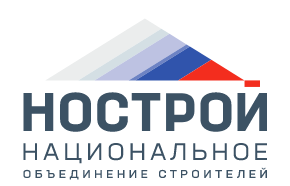 